                                                                  Муниципальное общеобразовательное учреждениеПетровская средняя общеобразовательная школа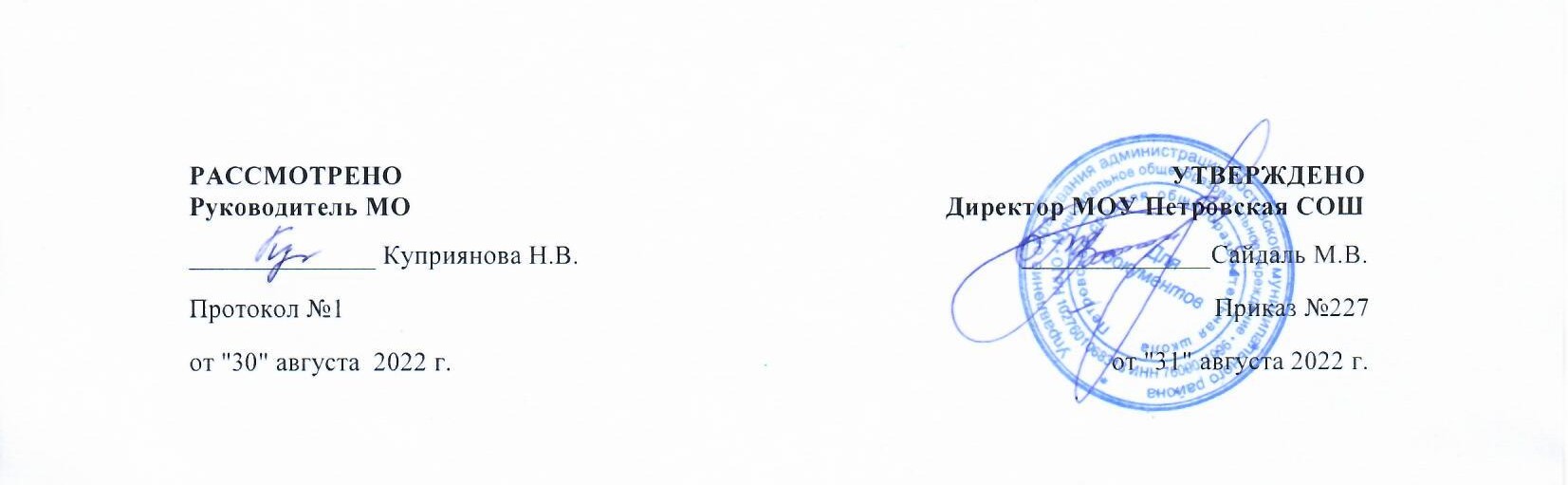 Рабочая программаучебного предметаистория 8  класс2022-2023 учебный годПрограмму составила:учитель истории и обществознания                                                                                      Константинова Н.В.                                                                                          р.п. Петровское, 2022 г                                                                                                                                Пояснительная запискаРабочая   учебного предмета «История» для 8 класса составлена в соответствии с Федеральным государственным образовательным стандартом основного общего образования, на основе Примерной образовательной программы основного общего образования (одобрена решением федерального учебно-методического объединения по общему образованию (протокол от 8 апреля 2015 г. № 1/15). Исходными документами для составления данной рабочей программы являются:Конституция РФ.Закон «Об образовании в Российской Федерации» от 29 декабря 2012 г. N 273-ФЗ.Концепция духовно-нравственного развития и воспитания личности гражданина России.Фундаментальное ядро содержания общего образования.Санитарно-эпидемиологические правила и нормативы СанПиН 2.4.2.2821-10 «Санитарно-эпидемиологические требования к условиям и реализации обучения в общеобразовательных учреждениях».Федеральные требования к образовательным учреждениям в части минимальной оснащенности учебного процесса и оборудования учебных помещений (утв. приказом Министерства образования и науки РФ от 4 октября 2010 г. № 986) .Приказ Минобрнауки России от 17 декабря 2010 года № 1897 «Об утверждении и введении в действие федерального государственного образовательного стандарта основного общего образования»,Приказ Минобрнауки России от 6 октября 2009 года № 413 «Об утверждении и введении в действие федерального государственного образовательного стандарта среднего общего образования».«О рабочих программах учебных предметов». Письмо Минобрнауки России от 28.10.2015 г. № 08-1786, Примерные основные образовательные программы основного и среднего общего образования, включенные в реестр примерных основных образовательных программ http://fgosreestr.ru/,Федеральный перечень учебников, рекомендуемых к использованию при реализации имеющих государственную аккредитацию образовательных программ начального общего, основного общего, среднего общего образования от 31 марта 2014 года № 253. (С дополнениями).Письмо департамента образования Ярославской области от 11.06.2015. № 1031/01-10 «О примерных основных образовательных программах». Письмо департамента образования Ярославской области от 05.10.2015. № ИХ 24-3483/15 «О переходе на преподавание истории на основе историко-культурного стандарта». Письмо департамента образования Ярославской области от13.09.2016. № 24-4444/16 «Об истории России и всеобщей истории».Методическое письмо о преподавании учебного предмета «История» на 2022-2023 гг Учебный план МОУ Петровская СОШ на 2022-2023 учебный год.Годовой календарный учебный график МОУ Петровская СОШ на 2022-2023 учебный год.          В 8 классах обучаются дети с ограниченными возможностями здоровья (задержкой психического развития) в условиях общеобразовательного класса требует адаптации содержания учебного предмета и методических подходов к образовательным возможностям обучающихся. Учебный предмет «История» для детей с задержкой психического развития имеют важное социализирующее значение, способствуют формированию личностных качеств ребенка. Изучение истории вызывает интерес у детей, знания, полученные на уроке, соотноситься с уже имеющимся у них социальным опытом. Учитывая, что очень часто у детей с задержкой психического развития наблюдается недостаточный уровень развития мыслительных операций: анализа, сравнения, классификации, учителю целесообразно работать с такими детьми в рамках базового уровня усвоения содержания и использовать задания, проверяющие усвоения на базовом уровне.            В данной программе учтены особенности развития детей с психическими, познавательными возможностями и социально-возрастными потребностями. Уменьшен материал, предназначенный для обобщения, изучения тем используется в соответствии с психомоторными особенностями ребенка. В рабочей программе упрощено задание на дом, в связи с особенностями развития детей с ОВЗ, все остальное скорректировано таким образом, чтобы не нарушить содержание и осветить главные темы программы 8 класса по истории Нового времени и истории России.В связи с методическим письмом 05.10.2015. № ИХ.24-3483/15 о переходе на линейно-хронологическую систему изучения истории организаций Ярославской области,  в рабочую программу были внесены изменения согласно требованиям ФГОС.  В курсе Новая История изучение тем «Великая Французская революция» и «Эпоха промышленного переворота» перенесены в курс История Нового времени. XVIII в. в 8 класса. Государственный образовательный стандарт основного общего образования по истории предусматривает обязательное изучение истории родного края в основной общеобразовательной школе. В соответствии с приказами Департамента образования Администрации Ярославской области  (№ 01-03/25 от 24.01.2005, № 01-03/318 от 12.05.2006 г.) изучение истории края осуществляется на базовом уровне и направлено не только на усвоение информационного содержания, но, прежде всего на развитие у учащихся навыков исследовательской работы,  самостоятельного поиска, умения работы с историческими источниками. Доминирующей целью изучения региональной истории является становление гражданского самосознание ученика, осознание любви к родной истории, пробуждение патриотических чувств. Данная рабочая программа скорректирована таким образом, чтобы не нарушить содержание и осветить главные темы программы IX класса по Всеобщей истории и Истории России.Цели изучения «Истории» в основной школе:Целью школьного исторического образования является формирование у учащегося целостной картины российской и мировой истории, учитывающей взаимосвязь всех ее этапов, их значимость для понимания современного места и роли России в мире, важность вклада каждого народа, его культуры в общую историю страны и мировую историю, формирование личностной позиции по основным этапам развития российского государства и общества, а также современного образа России. Современный подход в преподавании истории предполагает единство знаний, ценностных отношений и познавательной деятельности школьников. Формирование у молодого поколения ориентиров для гражданской, этнонациональной, социальной, культурной самоидентификации в окружающем мире; овладение учащимися знаниями об основных этапах развития человеческого общества с древности до наших дней, при особом внимании к месту и роли России во всемирно-историческом процессе; воспитание учащихся в духе патриотизма, уважения к своему Отечеству многонациональному Российскому государству, в соответствии с идеями взаимопонимания, согласия и мира между людьми и народами, в духе демократических ценностей современного общества; развитие способностей учащихся анализировать содержащуюся в различных источниках информацию о событиях и явлениях прошлого и настоящего, рассматривать события в соответствии с принципом историзма, в их динамике, взаимосвязи и взаимообусловленности; формирование у школьников умений применять исторические знания в учебной и внешкольной деятельности, в современном поликультурном, полиэтничном и многоконфессиональном обществе. Задачи изучения истории в основной школе:- формирование у молодого поколения ориентиров для гражданской, этнонациональной, социальной, культурной самоидентификациив окружающем мире;- овладение учащимися знаниями об основных этапах развития человеческого общества с древности до наших дней в социальной,экономической, политической, духовной и нравственной сферах при особом внимании к месту и роли России во всемирно-историческомпроцессе;- воспитание учащихся в духе патриотизма, уважения к своему Отечеству — многонациональному Российскому государству, всоответствии с идеями взаимопонимания, толерантности и мира между людьми и народами, в духе демократических ценностейсовременного общества;- развитие способности учащихся анализировать содержащуюся в различных источниках информацию о событиях и явленияхпрошлого и настоящего, руководствуясь принципом историзма, в их динамике, взаимосвязи и взаимообусловленности;- формирование у школьников умений применять исторические знания для осмысления сущности современных общественныхявлений, в общении с другими людьми в современном поликультурном, полиэтничном и многоконфессиональном обществе.  В соответствии с Концепцией нового учебно-методического комплекса по отечественной истории базовыми принципами школьного исторического образования являются: идея преемственности исторических периодов, в т. ч. непрерывности процессов становления и развития российской государственности, формирования государственной территории и единого многонационального российского народа, а также его основных символов и ценностей;рассмотрение истории России как неотъемлемой части мирового исторического процесса, понимание особенностей ее развития, места и роли в мировой истории и в современном мире; ценности гражданского общества – верховенство права, социальная солидарность, безопасность, свобода и ответственность; воспитательный потенциал исторического образования, его исключительная роль в формировании российской гражданской идентичности и патриотизма;общественное согласие и уважение как необходимое условие взаимодействия государств и народов в новейшей истории. познавательное значение российской, региональной и мировой истории;формирование требований к каждой ступени непрерывного исторического образования на протяжении всей жизни.Методической основой изучения курса истории в основной школе является системно-деятельностный подход, обеспечивающий достижение личностных, метапредметных и предметных образовательных результатов посредством организации активной познавательной деятельности школьников.Методологическая основа преподавания курса истории в школе зиждется на следующих образовательных и воспитательных приоритетах:принцип научности, определяющий соответствие учебных единиц основным результатам научных исследований;многоуровневое представление истории в единстве локальной, региональной, отечественной и мировой истории, рассмотрение исторического процесса как совокупности усилий многих поколений, народов и государств;многофакторный подход к освещению истории всех сторон жизни государства и общества; исторический подход как основа формирования содержания курса и межпредметных связей, прежде всего, с учебными предметами социально-гуманитарного цикла; антропологический подход, формирующий личностное эмоционально окрашенное восприятие прошлого;историко-культурологический подход, формирующий способности к межкультурному диалогу, восприятию и бережному отношению к культурному наследию.     Место учебного предмета «История» в Базисном учебном (образовательном) плане. Предмет «История» изучается на ступени основного общего образования в качестве обязательного предмета в 5–9 классах в общем объеме  374 часа. Рабочая программа в 8 классе по истории рассчитана на 68 часов (2 часа в неделю). В VII классе  в I полугодии   изучается курс «Всеобщая история. История Нового времени», в объеме 28 учебных  часов. Во II полугодии изучается курс «История России» в объеме 40 учебных часов,  часть уроков было посвящено на изучение истории краеведения Ярославского края.При работе по данной программе предполагается использование следующего учебно-методического комплекта:I. УМК: История Нового времени:Юдовская А.Я. Всеобщая история. История Нового времени нач. 16 -кон. 17в. для 7 кл. общеобразовательных учреждений. М.: «Просвещение», 2016.История России: учебник Н.М. Арсентьева, А.А. Данилова и др. История России.  8 класс. Учеб. для общеобразоват. организаций. В 2 ч.; под ред. А.В. Торкунова.-  М.: Просвещение, 2018 год; Личностные, метапредметные и предметные результаты освоения учебного предмета (курса) «История»Личностные результаты:• первичная социальная и культурная идентичность на основе усвоения системы исторических понятий и представлений о прошлом Отечества (период с конца XVII по конец XVIII в.), эмоционально положительное принятие своей этнической идентичности;• изложение собственного мнения, аргументация своей точки зрения в соответствии с возрастными возможностями;• формулирование ценностных суждений и/или своей позиции по изучаемой проблеме, проявление доброжелательности и эмоционально-нравственной отзывчивости, эмпатии как понимания чувств других людей и сопереживания им;• уважение прошлого своего народа, его культурного и исторического наследия, понимание исторической обусловленности и мотивации поступков людей предшествующих эпох;• осмысление социально-нравственного опыта предшествующих поколений;• уважение к народам России и мира и принятие их культурного многообразия, понимание важной роли взаимодействия народов в процессе формирования многонационального российского народа;• соотнесение своих взглядов и принципов с исторически возникавшими мировоззренческими системами (под руководством учителя);• следование этическим нормам и правилам ведения диалога в соответствии с возрастными возможностями;• обсуждение и оценивание своих достижений и достижений других обучающихся (под руководством учителя);• расширение опыта конструктивного взаимодействия в социальном общении.Метапредметные результаты• формулировать при поддержке учителя новые для себя задачи в учебной и познавательной деятельности;• планировать пути достижения образовательных целей, выбирать наиболее эффективные способы решения учебных и познавательных задач, оценивать правильность выполнения действий;• осуществлять контроль своей деятельности в процессе достижения результата, оценивать правильность решения учебной задачи, соотносить свои действия с планируемыми результатами;• работать с учебной и внешкольной информацией (анализировать графическую, художественную, текстовую, аудиовизуальную и другую информацию, обобщать факты, составлять план, тезисы, конспект, формулировать и обосновывать выводы и т. д.);• собирать и фиксировать информацию, выделяя главную и второстепенную, критически оценивать её достоверность (под руководством учителя);• работать с материалами на электронных носителях, находить информацию в индивидуальной информационной среде, среде образовательного учреждения, в федеральных хранилищах образовательных информационных ресурсов и контролируемом Интернете (под руководством педагога);• использовать ранее изученный материал для решения познавательных задач;• ставить репродуктивные вопросы (на воспроизведение материала) по изученному материалу;• определять понятия, устанавливать аналогии, классифицировать; с помощью учителя выбирать основания и критерии для классификации и обобщения;• логически строить рассуждение, выстраивать ответ в соответствии с заданием, целью (сжато, полно, выборочно);• применять начальные исследовательские умения при решении поисковых задач;• решать творческие задачи, представлять результаты своей деятельности в различных видах публичных выступлений, в том числе с использованием наглядных средств (высказывание, монолог, беседа, сообщение, презентация, дискуссия и др.), а также в виде письменных работ;• использовать ИКТ-технологии для обработки, передачи, систематизации и презентации информации;• планировать этапы выполнения проектной работы, распределять обязанности, отслеживать продвижение в выполнении задания и контролировать качество выполнения работы;• выявлять позитивные и негативные факторы, влияющие на результаты и качество выполнения задания;• организовывать учебное сотрудничество и совместную деятельность с учителем и сверстниками, работать индивидуально и в группе;• определять свою роль в учебной группе, оценивать вклад всех участников в общий результат.Предметные результаты:Обучающийся научится:• локализовать во времени хронологические рамки и рубежные события Нового времени как исторической эпохи, основные этапы отечественной и всеобщей истории Нового времени; соотносить хронологию истории России и всеобщей истории в Новое время;• использовать историческую карту как источник информации о границах России и других государств в Новое время, об основных процессах социально-экономического развития, о местах важнейших событий, направлениях значительных передвижений — походов, завоеваний, колонизации и др.;• анализировать информацию из различных источников по отечественной и всеобщей истории Нового времени;• составлять описание положения и образа жизни и всеобщей историиосновных социальных групп в России и других странах в Новое время, памятников материальной и художественной культуры; рассказывать о значительных событиях и личностях отечественной и всеобщей истории Нового времени;•систематизировать исторический материал, содержащийся в учебной и дополнительной литературе по отечественной и всеобщей истории Нового времени;• раскрывать характерные, существенные черты: а) экономического и социального развития России и других стран в Новое время; б) эволюции политического строя (включая понятия «монархия», «самодержавие», «абсолютизм» и др.); в) развития общественного движения («консерватизм», «либерализм», «социализм»); г) представлений о мире и общественных ценностях; д) художественной культуры Нового времени;• объяснять причины и следствия ключевых событий и процессов отечественной и всеобщей истории Нового времени (социальных движений, реформ и революций, взаимодействий между народами и др.);• сопоставлять развитие России и других стран в Новое время, сравнивать исторические ситуации и события;• овладеет целостными представлениями об историческом пути народов как необходимой основой миропонимания и познания современного общества;• применять понятийный аппарат исторического знания;• изучать информацию различных исторических источников, раскрывая их познавательную ценность;• расширит опыт оценочной деятельности на основе осмысления жизни и деяний личностей и народов в истории;• применять исторические знания для выявления и сохранения исторических и культурных памятников своей страны и мира.• понимать основные этапы и ключевые события всеобщей истории периода конца XVII — XVIII в.; имена выдающихся деятелей XVIII в., важнейшие факты их биографии;• важнейшие достижения культуры и системы ценностей, сформировавшиеся в ходе исторического развития;• изученные виды исторических источников;• соотносить даты событий отечественной и всеобщей истории с веком; определять последовательность и длительность важнейших событий отечественной и всеобщей истории;• использовать текст исторического источника при ответе на вопросы и решении различных учебных задач, сравнивать свидетельства разных источников;• показывать на исторической карте территории расселения народов, границы государств, города, места значительных исторических событий;• рассказывать о важнейших исторических событиях и их участниках, опираясь на знание необходимых фактов, дат, терминов; давать описание исторических событий и памятников культуры на основе текста и иллюстративного материала учебника, фрагментов исторических источников; использовать приобретённые знания при написании творческих работ (в том числе сочинений), отчётов об экскурсиях, рефератов;• соотносить общие исторические процессы и отдельные факты; выявлять существенные черты исторических процессов, явлений и событий; группировать исторические явления и события по заданному признаку; объяснять смысл изученных исторических понятий и терминов, выявлять общность и различия сравниваемых исторических событий и явлений;• определять на основе учебного материала причины и следствия важнейших исторических событий;• объяснять своё отношение к наиболее значительным событиям и личностям истории России и всеобщей истории, достижениям отечественной и мировой культуры;• использовать приобретённые знания и умения в практической деятельности и повседневной жизни для понимания исторических причин, и исторического значения событий и явлений современной жизни, для высказывания собственных суждений об историческом наследии народов России и мира, объяснения исторически сложившихся норм социального поведения, использования знаний об историческом пути и традициях народов России и мира в общении с людьми другой культуры, национальной и религиозной принадлежности.Обучающийся получит возможность научиться:• используя историческую карту, характеризовать социально-экономическое и политическое развитие России, других государств в Новое время;• использовать элементы источниковедческого анализа при работе с историческими материалами (определение принадлежности и достоверности источника, позиций автора и др.);• сравнивать развитие России и других стран в Новое время, объяснять, в чём заключались общие черты и особенности;• применять знания по истории России и своего края в Новое время при составлении описаний исторических и культурных памятников своего города, края и т. д.                                                                              Содержание курса Всеобщая история (28 часов)Новое время: понятие и хронологические рамки. Век Просвещения: развитие естественных наук, французские просветители XVIII в. Война североамериканских колоний за независимость. Образование Соединенных Штатов Америки; «отцы-основатели».Французская революция XVIII в.: причины, участники. Начало и основные этапы революции. Политические течения и деятели революции. Программные и государственные документы. Революционные войны. Итоги и значение революции.Европейская культура XVI—XVIII вв. Развитие науки: переворот в естествознании, возникновение новой картины мира; выдающиеся ученые и изобретатели. Высокое Возрождение: художники и их произведения. Мир человека в литературе раннего Нового времени. Стили художественной культуры XVII—XVIII вв. (барокко, классицизм). Становление театра. Международные отношения середины XVII—XVIII в. Европейские конфликты и дипломатия. Семилетняя война. Разделы Речи Посполитой. Колониальные захваты европейских держав.Страны Востока в XVI—XVIII вв. Османская империя: от могущества к упадку. Индия: держава Великих Моголов, начало проникновения англичан, британские завоевания. Империя Цин в Китае. Образование централизованного государства и установление сегуната Токугава в Японии.Мир на рубеже XVII – XVIII веков – 2 часаТема 1. Век Просвещения. Эпоха преобразований – 2 часаПросветители XVIII в. - продолжатели дела гуманистов эпохи Возрождения. Идеи Просвещения как мировоззрение укрепляющей свои позиции буржуазии. Ценности просветителей. Образование как решающий ресурс развития общества. Идеи прогресса и веры в безграничные возможности человека. Учение Джона Локка о «естественных» правах человека и теория общественного договора. Представление о цели свободы как стремлении к счастью. Шарль Монтескье: теория разделения властей «О духе законов». Вольтер: поэт, историк, философ. Идеи Вольтера об общественно-политическом устройстве общества, его ценностях. Идеи Ж.-Ж. Руссо: концепция о народном суверенитете: принципы равенства и свободы в программе преобразований. Идеи энциклопедистов - альтернатива существующим порядкам в странах Европы. Экономические учения А. Смита и Ж. Тюрго. Влияние идей просветителей на формирование представлений о гражданском обществе, правовом государстве в Европе и Северной Америке. Манифест эпохи Просвещения.Тема 2. Мир художественной культуры Просвещения - 2 часаВера человека в собственные возможности. Поиск идеала, образа героя эпохи. Образ человека новой эпохи (буржуа) в художественной литературе - Д. Дефо. Д. Свифт: сатира на пороки современного ему буржуазного общества. Гуманистические ценности эпохи Просвещения и их отражение в творчестве П. Бомарше, Ф. Шиллера, И. Гёте. Живописцы знати. Франсуа Буше. А. Ватто. Придворное искусство. «Певцы третьего сословия»: У. Хогарт, Ж. Б. С. Шарден. Свидетель эпохи: Жак Луи Давид. Музыкальное искусство эпохи Просвещения в XVI11 в.: И. С. Баха, В. А. Моцарта, Л. Ван Бетховена. Архитектура эпохи великих царствований. Секуляризация культуры. Тема 3. На пути к индустриальной эре - 2 часа Аграрная революция в Англии. Складывание новых отношений в английской деревне. Развитие капиталистического предпринимательства в деревне. Промышленный переворот в Англии, его предпосылки и особенности. Техническая и социальная сущность промышленного переворота. Внедрение машинной техники. Изобретения в ткачестве. Паровая машина англичанина Джеймса Уатта. Изобретение Р. Аркрайта. Изобретения  Корба и Модсли. Появление фабричного производства: труд и быт рабочих. Формирование основных классов капиталистического общества: промышленной буржуазии и пролетариата. Жестокие правила выживания в условиях капиталистического производства. Социальные движения протеста рабочих (луддизм). Цена технического прогресса.Тема 4. Английские колонии в Северной Америке – 2 часаРаспространение европейской цивилизации за Атлантику. Первые колонии в Северной Америке и их жители. Колониальное общество и хозяйственная жизнь. Управление колониями. Формирование североамериканской нации. Идеология американского общества. Культура и общественная жизнь в колониях. Конфликт с метрополией. Патриотические организации колонистов. Б. Франклин - великий наставник «юного капитализма».Тема 5. Война за независимость. Создание Соединённых Штатов Америки – 2 часа Причины войны североамериканских колоний за свободу и справедливость. Первый Континентальный конгресс и его последствия. Т. Джефферсон и Дж. Вашингтон. Патриоты и лоялисты. Декларация независимости США. Образование США. Торжество принципов народного верховенства и естественного равенства людей. Военные действия и создание регулярной армии. Успешная дипломатия и завершение войны. Итоги и значение войны за независимость США. Конституция США 1787 г. и её отличительные особенности. Устройство государства. Политическая система США. Билль о правах. Воплощение идей Просвещения в Конституции нового государства. Потеря Англией североамериканских колоний. Позиции Европы и России в борьбе североамериканских штатов за свободу. Историческое значение образования Соединённых Штатов Америки.Тема 6. Франция в XVIII в. Причины и начало Великой французской революции – 2 часаУскорение социально-экономического развития Франции в XVIIJ в. Демографические изменения. Изменения в социальной структуре, особенности формирования французской буржуазии. Особенности положения третьего сословия. Французская мануфактура и её специфика. Влияние движения просветителей на развитие просветительской идеологии. Французская революция как инструмент разрушения традиционного порядка в Европе. Слабость власти Людовика ХV. Кризис. Людовик XVI и его слабая попытка реформирования. Жак Тюрго и его программа. Начало революции. От Генеральных штатов к Учредительному собранию: отказ от сословного представительства, провозглашение Национального и Учредительного собраний. Падение Бастилии - начало революции. Муниципальная революция. Национальная гвардия. Деятельность Учредительного собрания. Конституционалисты у власти. О. Мирабо. Жильбер де Лафайет - герой Нового Света.Тема 7. Великая Французская революция. От монархии к республике – 2 часа Поход на Версаль. Главные положения Декларации прав человека и гражданина. Первые преобразования новой власти. Конституция 1791г. Варенский кризис. Якобинский клуб. Законодательное собрание. Начало революционных войн. Свержение монархии. Организация обороны. Коммуна Парижа. Новые декреты. Победа при Вальми. Дантон, Марат, Робеспьер: личностные черты и особенности мировоззрения. Провозглашение республики. Казнь Людовика XVI: политический и нравственный аспекты. Неоднородность лагеря революции. Контрреволюционные мятежи. Якобинская диктатура и террор.Тема 8. Великая французская революция. От якобинской диктатуры к 18 брюмера Наполеона Бонапарта – 2 часаДвижение санкюлотов и раскол среди якобинцев. Трагедия Робеспьера - «якобинца без народа». Термидорианский переворот и расправа с противниками. Причины падения якобинской диктатуры. Конституция 1795 г. Войны Директории. Генерал Бонапарт: военачальник, личность. Военные успехи Франции. Государственный переворот 9-10 ноября 1799 г. и установление консульства. Значение Великой французской революции. Дискуссия в зарубежной и отечественной историографии о характере, социальной базе и итогах.Тема 9. Международные отношения – 2 часа Европейские конфликты и дипломатияТема 10. Государства Востока: традиционное общество в эпоху раннего Нового времени – 1 час Земля принадлежит государству. Деревенская община и её отличия в разных цивилизациях Востока. Государство - регулятор хозяйственной жизни. Замкнутость сословного общества. Разложение сословного строя. Города под контролем государства. Религии Востока - путь самосовершенствования.Темы 11. Государства Востока в XVIII веке. Начало европейской колонизации –3 часа Разрушение традиционности восточных обществ европейскими колонизаторами. Империя Великих Моголов в Индии. Бабур. Акбар и его политика реформ: «мир для всех». Кризис и распад империи Моголов. Основные события соперничества Португалии, Франции и Англии за Индию. Религии Востока: конфуцианство, буддизм, индуизм, синтоизм. Маньчжурское завоевание Китая. Общественное устройство Цинской империи. «Закрытие» Китая. Направления русско-китайских отношений. Китай и Европа: культурное влияние. Правление сёгунов в Японии. Сёгунат Токугава. Сословный характер общества. Самураи и крестьяне. «Закрытие» Японии. Русско-японские отношенияПовторение – 1 часИтоговая контрольная работа – 1 часСодержание курса История России (40 часов)Россия в конце XVII - XVIII веках: от царства к империиРоссия в эпоху преобразований Петра IПричины и предпосылки преобразований (дискуссии по этому вопросу). Россия и Европа в конце XVII века. Модернизация как жизненно важная национальная задача. Начало царствования Петра I, борьба за власть. Правление царевны Софьи. Стрелецкие бунты. Хованщина. Первые шаги на пути преобразований. Азовские походы. Великое посольство и его значение. Сподвижники Петра I. Экономическая политика. Строительство заводов и мануфактур, верфей. Создание базы металлургической индустрии на Урале. Оружейные заводы и корабельные верфи. Роль государства в создании промышленности. Основание Екатеринбурга. Преобладание крепостного и подневольного труда. Принципы меркантилизма и протекционизма. Таможенный тариф 1724 г. Введение подушной подати. Социальная политика. Консолидация дворянского сословия, повышение его роли в управлении страной. Указ о единонаследии и Табель о рангах. Противоречия в политике по отношению к купечеству и городским сословиям: расширение их прав в местном управлении и усиление налогового гнета. Положение крестьян. Переписи населения (ревизии). Реформы управления. Реформы местного управления (бурмистры и Ратуша), городская и областная (губернская) реформы. Сенат, коллегии, органы надзора и суда. Усиление централизации и бюрократизации управления. Генеральный регламент. Санкт-Петербург — новая столица. Первые гвардейские полки. Создание регулярной армии, военного флота. Рекрутские наборы. Церковная реформа. Упразднение патриаршества, учреждение синода. Положение конфессий. Оппозиция реформам Петра I. Социальные движения в первой четверти XVIII в. Восстания в Астрахани, Башкирии, на Дону. Дело царевича Алексея. Внешняя политика. Северная война. Причины и цели войны. Неудачи в начале войны и их преодоление. Битва при д. Лесной и победа под Полтавой. Прутский поход. Борьба за гегемонию на Балтике. Сражения у м. Гангут и о. Гренгам. Ништадтский мир и его последствия. Закрепление России на берегах Балтики. Провозглашение России империей. Каспийский поход Петра I. Преобразования Петра I в области культуры. Доминирование светского начала в культурной политике. Влияние культуры стран зарубежной Европы. Привлечение иностранных специалистов. Введение нового летоисчисления, гражданского шрифта и гражданской печати. Первая газета «Ведомости». Создание сети школ и специальных учебных заведений. Развитие науки. Открытие Академии наук в Петербурге. Кунсткамера. Светская живопись, портрет петровской эпохи. Скульптура и архитектура. Памятники раннего барокко. Повседневная жизнь и быт правящей элиты и основной массы населения. Перемены в образе жизни российского дворянства. Новые формы социальной коммуникации в дворянской среде. Ассамблеи, балы, фейерверки, светские государственные праздники. «Европейский» стиль в одежде, развлечениях, питании. Изменения в положении женщин. Итоги, последствия и значение петровских преобразований. Образ Петра I в русской культуре. После Петра Великого: эпоха «дворцовых переворотов» Причины нестабильности политического строя. Дворцовые перевороты. Фаворитизм. Создание Верховного тайного совета. Крушение политической карьеры А.Д.Меншикова. «Кондиции верховников» и приход к власти Анны Иоанновны. «Кабинет министров». Роль Э.Бирона, А.И.Остермана, А.П.Волынского, Б.Х.Миниха в управлении и политической жизни страны. Укрепление границ империи на Украине и на юго-восточной окраине. Переход Младшего жуза в Казахстане под суверенитет Российской империи. Война с Османской империей. Россия при Елизавете Петровне. Экономическая и финансовая политика. Деятельность П.И.Шувалова. Создание Дворянского и Купеческого банков. Усиление роли косвенных налогов. Ликвидация внутренних таможен. Распространение монополий в промышленности и внешней торговле. Основание Московского университета. М.В. Ломоносов и И.И. Шувалов. Россия в международных конфликтах 1740-х – 1750-х гг. Участие в Семилетней войне. Петр III. Манифест «о вольности дворянской». Переворот 28 июня 1762 г. Россия в 1760-х – 1790- гг. Правление Екатерины II и Павла IВнутренняя политика Екатерины II. Личность императрицы. Идеи Просвещения. «Просвещенный абсолютизм», его особенности в России. Секуляризация церковных земель. Деятельность Уложенной комиссии. Экономическая и финансовая политика правительства. Начало выпуска ассигнаций. Отмена монополий, умеренность таможенной политики. Вольное экономическое общество. Губернская реформа. Жалованные грамоты дворянству и городам. Положение сословий. Дворянство – «первенствующее сословие» империи. Привлечение представителей сословий к местному управлению. Создание дворянских обществ в губерниях и уездах. Расширение привилегий гильдейского купечества в налоговой сфере и городском управлении. Национальная политика. Унификация управления на окраинах империи. Ликвидация украинского гетманства. Формирование Кубанского Оренбургского и Сибирского казачества. Основание Ростова-на-Дону.Активизация деятельности по привлечению иностранцев в Россию. Расселение колонистов в Новороссии, Поволжье, других регионах. Укрепление начал толерантности и веротерпимости по отношению к не православным и нехристианским конфессиям. Экономическое развитие России во второй половине XVIII века. Крестьяне: крепостные, государственные, монастырские. Условия жизни крепостной деревни. Права помещика по отношению к своим крепостным. Барщинное и оброчное хозяйство. Дворовые люди. Роль крепостного строя в экономике страны. Промышленность в городе и деревне. Роль государства, купечества, помещиков в развитии промышленности. Крепостной и вольнонаемный труд. Привлечение крепостных оброчных крестьян к работе на мануфактурах. Развитие крестьянских промыслов. Рост текстильной промышленности: распространение производства хлопчатобумажных тканей. Начало известных предпринимательских династий: Морозовы, Рябушинские, Гарелины, Прохоровы, Демидовы и др. Внутренняя и внешняя торговля. Торговые пути внутри страны. Водно-транспортные системы: Вышневолоцкая, Тихвинская, Мариинская и др. Ярмарки и их роль во внутренней торговле. Макарьевская, Ирбитская, Свенская, Коренная ярмарки. Ярмарки на Украине. Партнеры России во внешней торговле в Европе и в мире. Обеспечение активного внешнеторгового баланса. Обострение социальных противоречий. Чумной бунт в Москве. Восстание под предводительством Емельяна Пугачева. Антидворянский и антикрепостнический характер движения. Роль казачества, народов Урала и Поволжья в восстании. Влияние восстания на внутреннюю политику и развитие общественной мысли. Внешняя политика России второй половины XVIII в., ее основные задачи. Н.И. Панин и А.А. Безбородко. Борьба России за выход к Черному морю. Войны с Османской империей. П.А. Румянцев, А. Суворов, Ф.Ф.У шаков, победы российских войск под их руководством. Присоединение Крыма и Северного Причерноморья. Организация управления Новороссией. Строительство новых городов и портов. Основание Пятигорска, Севастополя, Одессы, Херсона. Г.А. Потемкин. Путешествие Екатерины II на юг в 1787 г. Участие России в разделах Речи Посполитой. Политика России в Польше до начала 1770-х гг.: стремление к усилению российского влияния в условиях сохранения польского государства. Участие России в разделах Польши вместе с империей Габсбургов и Пруссией. Первый, второй и третий разделы. Вхождение в состав России украинских и белорусских земель. Присоединение Литвы и Курляндии. Борьба Польши за национальную независимость. Восстание под предводительством Тадеуша Костюшко. Участие России в борьбе с революционной Францией. Итальянский и Швейцарский походы А.В. Суворова. Действия эскадры Ф.Ф. Ушакова в Средиземном море. Культурное пространство Российской империи в XVIII в.Определяющее влияние идей Просвещения в российской общественной мысли, публицистике и литературе. Литература народов России в XVIII в. Первые журналы. Общественные идеи в произведениях А.П. Сумарокова, Г.Р. Державина, Д.И. Фонвизина. Н.И. Новиков, материалы о положении крепостных крестьян в его журналах. А.Н. Радищев и его «Путешествие из Петербурга в Москву». Русская культура и культура народов России в XVIII веке. Развитие новой светской культуры после преобразований Петра I. Укрепление взаимосвязей с культурой стран зарубежной Европы. Масонство в России. Распространение в России основных стилей и жанров европейской художественной культуры (барокко, классицизм, рококо и т. п.). Вклад в развитие русской культуры ученых, художников, мастеров, прибывших из-за рубежа. Усиление внимания к жизни и культуре русского народа и историческому прошлому России к концу столетия. Культура и быт российских сословий. Дворянство: жизнь и быт дворянской усадьбы. Духовенство. Купечество. Крестьянство. Российская наука в XVIII веке. Академия наук в Петербурге. Изучение страны – главная задача российской науки. Географические экспедиции. Вторая Камчатская экспедиция. Освоение Аляски и Западного побережья Северной Америки. Российско-американская компания. Исследования в области отечественной истории. Изучение российской словесности и развитие литературного языка. Российская академия. Е.Р. Дашкова.М.В. Ломоносов и его выдающаяся роль в становлении российской науки и образования. Образование в России в XVIII в. Основные педагогические идеи. Воспитание «новой породы» людей. Основание воспитательных домов в Санкт-Петербурге и Москве, Института «благородных девиц» в Смольном монастыре. Сословные учебные заведения для юношества из дворянства. Московский университет – первый российский университет. Русская архитектура XVIII в. Строительство Петербурга, формирование его городского плана. Регулярный характер застройки Петербурга и других городов. Барокко в архитектуре Москвы и Петербурга. Переход к классицизму, создание архитектурных ассамблей в стиле классицизма в обеих столицах. В.И. Баженов, М.Ф. Казаков. Изобразительное искусство в России, его выдающиеся мастера и произведения. Академия художеств в Петербурге. Расцвет жанра парадного портрета в середине XVIII в. Новые веяния в изобразительном искусстве в конце столетия. Народы России в XVIII в.Управление окраинами империи. Башкирские восстания. Политика по отношению к исламу. Освоение Новороссии, Поволжья и Южного Урала. Немецкие переселенцы. Формирование черты оседлости. Россия при Павле I Основные принципы внутренней политики Павла I. Укрепление абсолютизма через отказ от принципов «просвещенного абсолютизма» и усиление бюрократического и полицейского характера государства и личной власти императора. Личность Павла I и ее влияние на политику страны. Указы о престолонаследии, и о «трехдневной барщине». Политика Павла I по отношению к дворянству, взаимоотношение со столичной знатью, меры в области внешней политики и причины дворцового переворота 11 марта 1801 года. Внутренняя политика. Ограничение дворянских привилегий. Наш регион в XVIII в.Основные события и даты8 класс1682—1725 гг. — царствование Петра I (до 1689 г. при регентстве царевны Софьи; до 1696 г. совместно с Иваном V)1682—1689 гг. — правление царевны Софьи1682, 1689, 1698 гг. — восстания стрельцов в Москве1686 г. — заключение «вечного мира» с Речью Посполитой1686—1700 гг. — война с Османской империей1687 г. — основание Славяно-греко-латинского училища (позднее — академия) в Москве1687, 1689 гг. — Крымские походы В. В. Голицына1689 г. — Нерчинский договор между Россией и Китаем1695, 1696 гг. — Азовские походы1697—1698 гг. — Великое посольство в Европу1700—1721 гг. — Северная война1700 г. — поражение под Нарвой16 мая 1703 г. — основание Санкт-Петербурга1705—1706 гг. — восстание в Астрахани1707—1708 гг. — восстание под предводительством Кондратия Булавина1708—1710 гг. — учреждение губерний1708 г. — битва при деревне Лесной27 июня 1709 г. — Полтавская битва1711 г. — учреждение Сената; Прутский поход1714 г. — указ о единонаследии27 июля 1714 г. — Гангутское сражение1718—1720 гг. — учреждение коллегий1718—1724 гг. — проведение подушной переписи и первой ревизии1720 г. — сражение у острова Гренгам1721 г. — Ништадтский мир со Швецией1721 г. — провозглашение России империей1722 г. — введение Табели о рангах1722—1723 гг. — Каспийский (Персидский) поход1725 г. — учреждение Академии наук в Петербурге1725—1727 гг. — правление Екатерины I1727—1730 гг. — правление Петра II1730—1740 гг. — правление Анны Иоанновны1733—1735 гг. — война за польское наследство1736—1739 гг. — русско-турецкая война1741—1743 гг. — русско-шведская война1740—1741 гг. — правление Иоанна Антоновича1741—1761 гг. — правление Елизаветы Петровны1755 г. — основание Московского университета1756—1763 гг. — Семилетняя война1761—1762 гг. — правление Петра III1762 г. — Манифест о вольности дворянской1762—1796 гг. — правление Екатерины II1768—1774 гг. — русско-турецкая война26 июня 1770 г. — Чесменское сражение21 июля 1770 г. — сражение при Кагуле1772, 1793, 1795 гг. — разделы Речи Посполитой1773—1775 гг. — восстание под предводительством Емельяна Пугачёва1774 г. — Кючук-Кайнарджийский мир с Османской империей1775 г. — начало губернской реформы1783 г. — присоединение Крыма к России1785 г. — жалованные грамоты дворянству и городам1787—1791 гг. — русско-турецкая война1788 г. — указ об учреждении «Духовного собрания магометанского закона»1788—1790 гг. — русско-шведская война11 декабря 1790 г. — взятие Измаила1791 г. — Ясский мир с Османской империей1796—1801 гг. — правление Павла I1799 г. — Итальянский и Швейцарский походы русской армии11 марта 1801 г. — убийство Павла IОсновные понятия и термины:Модернизация. Реформы. Меркантилизм. Гвардия. Империя. Сенат. Коллегии. Синод. Губерния. Крепостная мануфактура. Рекрутские наборы. Ревизия. Прокурор. Фискал. Прибыльщик. Ассамблея. Табель о рангах. Ратуша. Дворцовый переворот. Верховный тайный совет. Кондиции. «Бироновщина». Просвещённый абсолютизм. Секуляризация. Уложенная комиссия. Гильдия. Магистрат. Духовные управления (мусульманские).Барокко. Рококо. Классицизм. Сентиментализм.Основные источники:Генеральный регламент. Воинский устав. Морской устав. Духовный регламент. Табель о рангах. Указ о единонаследии 1714 г. Ништадтский мир. «Акт поднесения государю царю Петру I титула Императора Всероссийского и наименования Великого и Отца Отечества». Указы Петра I. Походные журналы Петра Великого. «Ревизские сказки». Реляции и мемории. «Юности честное зерцало». «Слово на погребение Петра Великого» Феофана Прокоповича. Газета «Ведомости». Переписка Петра I. «Гистория свейской войны». Записки и воспоминания иностранцев о России. Кондиции Анны Иоанновны. «Наказ» Екатерины II Уложенной комиссии. Учреждение о губерниях. Жалованные грамоты дворянству и городам. Городовое положение. Манифест о вольности дворянства. Воспоминания Екатерины II. Переписка Екатерины II с Вольтером. Указы Емельяна Пугачёва. Кючук-Кайнарджийский мирный договор. Георгиевский трактат с Восточной Грузией. Ясский мирный договор. Оды М. В. Ломоносова. Журналы «Живописец» и «Всякая всячина». «Путешествие из Петербурга в Москву» А.Н.Радищева.Исторические персоналии:Государственные и военные деятели: Анна Иоанновна, Анна Леопольдовна, Ф. М. Апраксин, А. П. Бестужев-Рюмин, Э. И. Бирон, Я. В. Брюс, А. П. Волынский, В. В. Голицын, Ф. А. Головин, П. Гордон, Екатерина I, Екатерина II, Елизавета Петровна, Иван V, Иоанн VI Антонович, М. И. Кутузов, Ф. Я. Лефорт, И. Мазепа, А. Д. Меншиков, Б. К. Миних, А. Г. Орлов, А. И. Остерман, Павел I, Пётр I, Пётр II, Пётр III, Г. А. Потёмкин, П. А. Румянцев,царевна Софья, А. В. Суворов, Ф. Ф. Ушаков, П. П. Шафиров, Б. П. Шереметев.Общественные и религиозные деятели, деятели культуры, науки и образования:Батырша, Г. Байер, В. И. Баженов, В. Беринг, В. Л. Боровиковский, Д. С. Бортнянский, Ф. Г. Волков, Е. Р. Дашкова, Н. Д. Демидов, Г. Р. Державин, М. Ф. Казаков, А. Д. Кантемир, Дж. Кваренги, И. П. Кулибин, Д. Г. Левицкий, М. В. Ломоносов, А. К. Нартов, И. Н. Никитин, Н. И. Новиков, И. И. Ползунов,Ф. Прокопович, Е. И. Пугачёв, А. Н. Радищев,В. В. Растрелли, Ф. С. Рокотов, Н. П. Румянцев, А. П. Сумароков, В. Н. Татищев, В. К. Тредиаковский, Д. Трезини, Д. И. Фонвизин, С. И. Челюскин, Ф. И. Шубин, И. И. Шувалов, П. И. Шувалов, М. М. Щербатов, С. Юлаев, С. Яворский.Тематическое планирование учебного материала Истории нового времениТематическое планирование учебного материала по истории Нового времени.                                                                  Тематическое планирование учебного материала по истории России.                                                                                                             Всеобщая история (28 часов)История России (40 часов)Темы проектов по всеобщей истории для учащихся 8 класса1. «Промышленный переворот, его особенности в странах Европы и США»2. «Символы Великой французской революции» Темы проектов по истории  России  для учащихся 8 класса3. «Исторический портрет А.Д. Меньшикова»4. «Исторический портрет Павла 1»УЧЕБНО-МЕТОДИЧЕСКОЕ ОБЕСПЕЧЕНИЕПрограммно-нормативное обеспечение:ФГОС: основное общее образование // ФГОС. М.: Просвещение, 2009.Примерные программы по учебным предметам. История. 5-9 классы: проект. – 2-е изд. – М.: Просвещение, 2011.Концепция единого учебно-методического комплекса по отечественной истории (http://минобрнауки.рф/документы/3483).Историко-культурный стандарт (http://минобрнауки.рф/документы/3483).Данилов А.А. Рабочая программа и тематическое планирование курса «История России». 6-9 кл. (основная школа) / А. А. Данилов, О. Н. Журавлева, И. Е. Барыкина. - М.: Просвещение, 2016.Рабочие программы по всеобщей истории к предметной линии учебников А.А.Вигасина – О.С.Сороко-Цюпы 5-9 классы изд-ва «Просвещение», Москва 2014 годСостав учебно-методического комплекта:Учебник. История России. 8 класс. Н. М. Арсентьев, А. А. Данилов, И.В.Курукин, А.Я.Токарева под редакцией А. В. Торкунова; М. «Просвещение», 2016 год;Поурочные рекомендации. История России. 8 класс. Журавлева О.Н.Книга для чтения. История России. 6-9 классы. Данилов А.А.Атлас по истории России. Конец XVII-XVIII вв. М. «Дрофа», 2015 г.Контурные карты по истории России. Конец XVII-XVIII вв. М. «Дрофа», 2015 г.Хрестоматия. История России. 6–10 классы (в 2-х частях). Сост. Данилов А.А. Рабочая программа и тематическое планирование курса «История России». 6–9 классы. Данилов А.А., Журавлева О.Н., Барыкина И.Е.Комплект методических материалов в помощь учителю истории. Сост. Данилов А.А.Исторические карты: Россия ХVII - начала ХVIII века. Русское государство в ХVIII веке. Российская империя в ХVIII веке. Российская империя во второй половине ХVIII века. Информативно-коммуникативные средства. История. Россия в ХУН-ХУIII веках. 7 класс: электрон. прил.- М. : Просвещение, 2010.- 1 электрон. опт. диск (CD-ROM). - (УМК «Сферы»). История России. Конец XVI-XVIII век. 7 класс : электрон. прил. - М. : Просвещение, 2010. - 1 электрон. опт. диск (CD-ROM). История. 5-11 классы / авт.-СОСТ. Н. Б. Крючкина, И. В. Кузьмина, А. А. Мельников. - Волгоград: Учитель, 2009. - 1 электрон. опт. диск (CD-ROM). Клоков, В. А. История России. ХУII-ХУIII века. 7 класс : интерактив. нагляд. пособие / В. А. Клоков, М. В. Пономарёв. - М. : Дрофа, 2008. - 1 электрон. опт. диск (CD-ROM). История. 7-8 классы. Тематические тесты. Редактор тестов. Сетевая версия «Учитель + 15 учеников» / авт.-СОСТ. Т. В. Ковригина. - Волгоград: Учитель, 2009. - 1 электрон. опт. диск (CD-ROM). Интернет-ресурсы. Библиографические сведения об исторической литературе, исторические документы, отрывки из трудов историков: http://istrorijarossii.narod.rulistbiblioyeka.htm http://www.lib-history.info http://www.nautlib.ru/auth.php?g=51 http://www.bookorbita.comlistoriya.html http://cwer.ws/tag/l0584 http://historydoc.edu.ru/catalog.asp?cat_ оЬ _ nо=&оЬ _ nо= 15671 http://historic.ru http://www.hrono.ru/dokumlindex. php 2. Исторические фотодокументы, репродукции: http://www.moscowkremlin.ru http://www .hermitagemuseum.org http://nearyou.ru http://hist -sights.ru 3. Аудиовизуальные источники: http://www.publiclibrary.rulreaders/resourses/video-catalogs-history.htm 4. Исторические карты: http://do.gendocs.ru/docs/index-356832.html http://history-maps.ru http://www.ostu.ru/personallnikolaev/index.html http://jhistory.nfurman.comlmaps/mapOOO.htm 5. Презентации: http://shkolnye-prezentacii.rulhistoryl7-klass-istoriya http://5klass.netlistorija-7 -klass.html http://historyc.ucoz.ru/load/prezentacija_7_klass _ vseobshhaja _ istorijal3 http://19591957.ucoz.rulload/vseobshhaja_istorijal7 _klassl18 http://prezentac i i .comlisto rii http://sgi72.izmeri.edusite.ru/p33aal.html http://www.ist-iv.rulprezent_ histori.html http://gk-6.пагоd.гu!Ргеzепt.Istогiуа.htm        http://pedsovet.sulloadI130 http://900igr.netlprezentacii-po-istorii.html http://kirzagrad.jimdo.com http://dmsuslin.narod.ru/club-licey8.htm                                                                    Пояснительная запискак контрольно-измерительному материалу для промежуточной аттестации обучающихся 8  класса по историиНазначение работыУстановление соответствия уровня и качества подготовки обучающихся 8 класса по истории в объеме, установленном обязательным минимумом содержания основного общего образования Государственного образовательного стандарта.КодификаторЭлементов содержания и требований к уровню подготовки обучающихся для проведения годовой промежуточной аттестациипо истории в 8 классе.Перечень элементов предметного содержания, проверяемых на контрольной работе.Перечень элементов метапредметного содержания, проверяемых на контрольной работе.Перечень требований к уровню подготовки обучающихсяСпецификация КИМСодержание контрольных измерительных заданий определяется содержанием рабочей программы учебного предмета история, а также содержанием учебников для общеобразовательных учреждений: История России. XVIII век 8 класс. Учебник для общеобразовательных организаций под редакцией Ю.А. Петрова: ООО «Русское слово» 2018г.Контрольная работа включает 23 заданий: 20 заданий базового уровня, 3 задания - повышенного.Распределение заданий по уровням сложности, проверяемым элементам предметного содержания (ЭПС), элементам метапредметного содержания (ЭМС), уровню подготовки, типам заданий  представлено в таблице.Рекомендации к проведению работы.Время проведения: апрель-май. Время на выполнение работы: 40 минут. Время для проведения инструктажа не включено в 40 минут.Система оцениванияДля оценивания результатов выполнения работы используется общий балл.Максимальный балл за работу в целом – 25.Задания к контрольной работе оцениваются в зависимости от сложности задания разным количеством баллов, указанным в таблице.Критерии перевода количества баллов, набранных в результате выполнения КИМ, в отметку по пятибалльной шкале.Ключи к тексту КИМ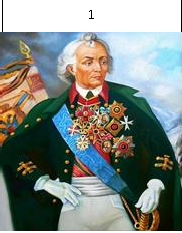 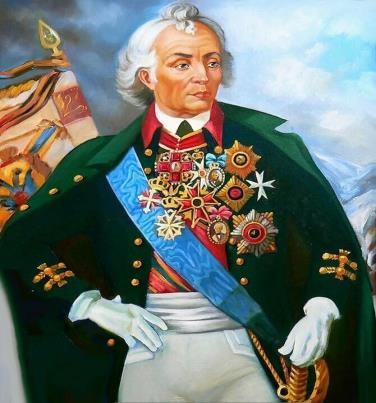 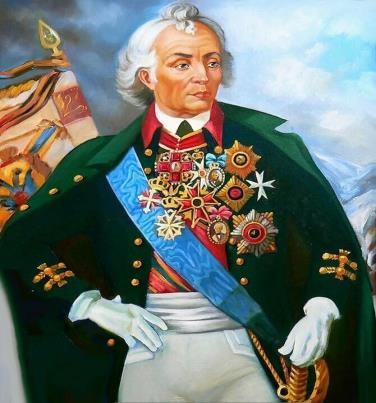 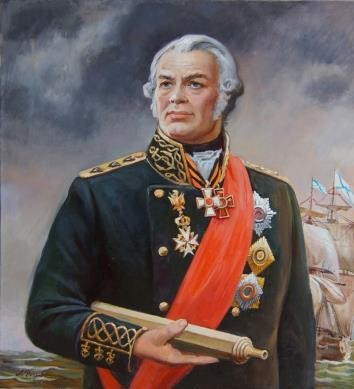 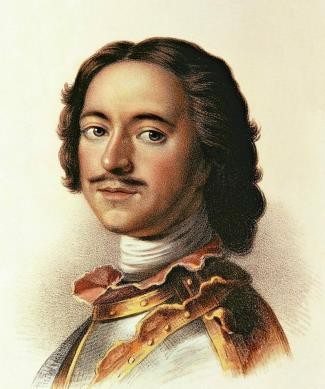 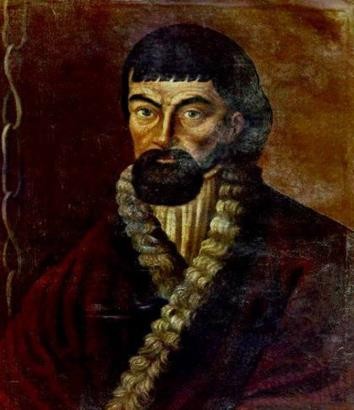 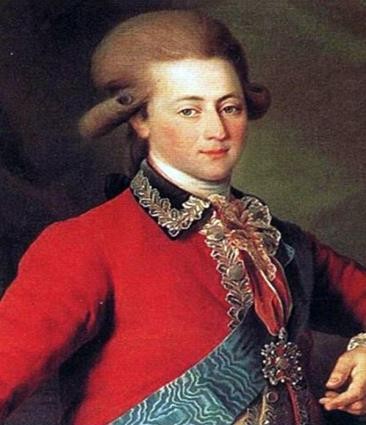 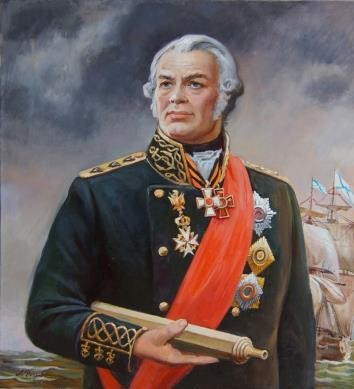 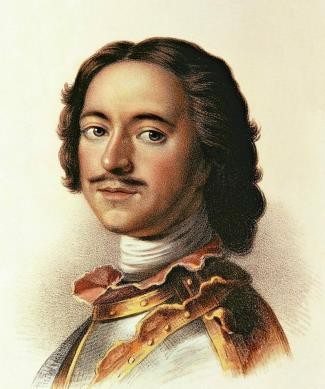 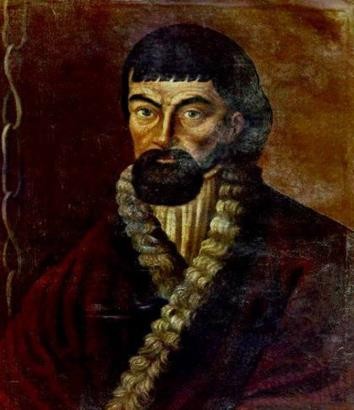 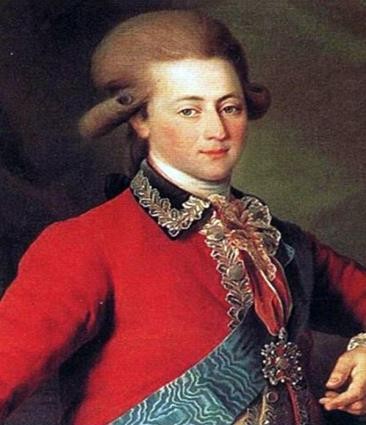                                                                                         Лист регистрации изменений к рабочей программе(название программы)Учителя __________________________________________________________(Ф.И.О. учителя)КлассОбъемРазделы рабочей программыРазделы рабочей программыКлассОбъемВсеобщая историяИстория России VIII68 часовИстория Нового времени  – 28 часовИстория России XVI-XVII вв.: – 40 часов № п/пНаименование разделаКол-вочасовКол-во часов на контрольные урокиИстория Нового времени XVII-XVIII вв.  История Нового времени XVII-XVIII вв.  История Нового времени XVII-XVIII вв.  История Нового времени XVII-XVIII вв.  Мир на рубеже XVII-XVIII вв. 2Эпоха Просвещения 5Эпоха промышленного переворота 8Великая Французская революция6Международные отношения 2Традиционные общества Востока. Начало европейской колонизации2Итого:281История России. XVI –XVII вв.История России. XVI –XVII вв.История России. XVI –XVII вв.История России. XVI –XVII вв.Тема 1. Введение.                          1 Тема 2. Россия в эпоху преобразований Петра I   131Тема 3. Россия при наследниках Петра I: эпоха дворцовых переворотов   16 1Тема 4. Российская империя при Екатерине II.91Тема 5. Россия при Павле I. 2Тема 6. Культурное пространство Российской империи в XVIIIвеке. 9Итого:                       40№ п/пНаименование разделаКол-вочасовЭОР1Мир на рубеже XVII-XVIII вв.21.https://resh.edu.ru/subject/lesson/2081/start/2Эпоха Просвещения51.https://resh.edu.ru/subject/lesson/2084/start/ https://resh.edu.ru/subject/lesson/2084/start/ 2. 3Эпоха промышленного переворота81https://yandex.ru/video/preview/?text=%D0%B2%D0%B8%D0%B4%D0%B5%D0%BE%D1%83%D1%80%D0%BE%D0%BA%207%20%D0%BA%D0%BB%D0%B0%D1%81%D1%81%20%D0%9D%D0%B0%20%D0%BF%D1%83%D1%82%D0%B8%20%D0%BA%20%D0%B8%D0%BD%D0%B4%D1%83%D1%81%D1%82%D1%80%D0%B8%D0%B0%D0%BB%D1%8C%D0%BD%D0%BE%D0%B9%20%D1%8D%D1%80%D0%B5&path=wizard&parent-reqid=1629969451856992-14031104357120793807-vla1-3156-vla-l7-balancer-prod-8080-BAL-1971&wiz_type=vital&filmId=58901647609187795224Великая Французская революция6https://interneturok.ru/lesson/istoriya/7-klass/vseobschaya-istoriya/frantsiya-v-xviii-v-nachalo-velikoy-frantsuzskoy-revolyutsi5Международные отношения 2https://yandex.ru/video/preview/?text=международные%20отношения.%20мир%20на%20рубеже%20xviii%20–%20xix%20веков%20видео%20урок&path=wizard&parent-reqid=1630004034284911-14823938174693329627-vla1-3545-vla-l7-balancer-prod-8080-BAL-6557&wiz_type=v4thumbs&filmId=34282825095095085546Традиционные  общества Востока. Начало европейской колонизации 2https://yandex.ru/video/preview/?text=видеоурок%20Традиционные%20общества%20Востока&path=wizard&parent-reqid=1630004166603794-9731854151478260684-vla1-3545-vla-l7-balancer-prod-8080-BAL-981&wiz_type=vital&filmId=1738292513271975338https://yandex.ru/video/search?text=видеоурок%20Начало%20европейской%20колонизации%20%208%20класс№ п/пНаименование разделаКол-вочасов                               ЭОР1.Введение.12.Россия в эпоху преобразований Петра I.13https://resh.edu.ru/subject/lesson/3173/start/3Россия при наследниках Петра I: эпоха дворцовых переворотов 61. https://yandex.ru/video/preview/?text=видеоурок%208%20класс%20торкунов%20Эпоха%20дворцовых%20переворотов.&path=wizard&parent-reqid=1630005612138308-7446270066108997397-vla1-4455-vla-l7-balancer-prod-8080-BAL-4420&wiz_type=vital&filmId=115967796259663757422. https://yandex.ru/video/preview/?text=видеоурок%208%20класс%20торкунов%20Внутренняя%20политика%20и%20экономика%20России%20в%201725-1762%20гг.&path=wizard&parent-reqid=1630005669635610-6577822864074172075-vla1-4455-vla-l7-balancer-prod-8080-BAL-1460&wiz_type=vital&filmId=47044530393586861523. https://yandex.ru/video/preview/?text=видеоурок%208%20класс%20торкунов%20Внешняя%20политика%20России%20в%201725-1762%20гг.&path=wizard&parent-reqid=1630005724495669-8241402390029252612-vla1-4455-vla-l7-balancer-prod-8080-BAL-6979&wiz_type=vital&filmId=151864902281375573044. https://yandex.ru/video/preview/?text=видеоурок%208%20класс%20торкунов%20Национальная%20и%20религиозная%20политика%20в%201725-1762%20гг.&path=wizard&parent-reqid=1630005771655348-1148607806510163806-vla1-4455-vla-l7-balancer-prod-8080-BAL-5153&wiz_type=vital&filmId=46058265058682328944Российская империя при Екатерине II.91. https://yandex.ru/video/preview/?text=видеоурок%208%20класс%20торкунов%20Россия%20в%20системе%20международных%20отношений&path=wizard&parent-reqid=1630005882165125-15291122514345979727-vla1-4455-vla-l7-balancer-prod-8080-BAL-8331&wiz_type=vital&filmId=35051748581222264752. https://yandex.ru/video/preview/?text=видеоурок%208%20класс%20торкунов%20Внутренняя%20политика%20Екатерины%20II.&path=wizard&parent-reqid=1630005937158012-10192168159950312691-vla1-4455-vla-l7-balancer-prod-8080-BAL-3098&wiz_type=vital&filmId=38146378069448078295Россия при Павле I. 2 https://yandex.ru/video/preview/?text=видеоурок%20торкунов%20Внешняя%20политика%20Павла%20I.&path=wizard&parent-reqid=1630008621253384-5377109258268048589-vla1-4455-vla-l7-balancer-prod-8080-BAL-1915&wiz_type=vital&filmId=55498978636121386366.Культурное пространство Российской империи в XVIIIвеке.91. https://yandex.ru/video/preview/?text=видеоурок%208%20класс%20Общественная%20мысль%2C%20публицистика%2C%20литература.&path=wizard&parent-reqid=1630006451868470-12593550809144609400-vla1-4455-vla-l7-balancer-prod-8080-BAL-1291&wiz_type=vital&filmId=10154579614636716845ТемыТемыКол-во часовХарактеристика основныхвидов деятельности ученика(на уровне учебных действий)Домашнее заданиеДата Мир  на рубеже XVII-XVIII вв. (2 часа)Мир  на рубеже XVII-XVIII вв. (2 часа)Мир  на рубеже XVII-XVIII вв. (2 часа)Мир  на рубеже XVII-XVIII вв. (2 часа)Мир  на рубеже XVII-XVIII вв. (2 часа)Мир  на рубеже XVII-XVIII вв. (2 часа)1Введение. Мир на рубеже XVII-XVIII вв.1Выявлять основные общественные и культурные процессы Нового времени. Отмечать уроки Нового времени. Выполнять самостоятельную работу с опорой на содержание изученного курса учебника.Дополнительный материал  Для ОВЗ:Дополнительный материал2Европейское общество в раннее Новое время в начале XVII в.Входной контроль.1Рассказывать о социальных изменениях. Сравнивать положение различных социальных слоев. Оценивать действия властей по отношению к нищим и их последствия. Рассказывать об основных «спутниках» европейца в раннее Новое время. Объяснять положение женщины в обществе. стр. 5 – 8Для ОВЗ:стр. 5 - 8Эпоха Просвещения (5 часов)Эпоха Просвещения (5 часов)Эпоха Просвещения (5 часов)Эпоха Просвещения (5 часов)Эпоха Просвещения (5 часов)Эпоха Просвещения (5 часов)3- 4Великие просветители Европы2Доказывать, что образование стало осознаваться некоторой частью общества как ценность. Раскрывать смысл учений Дж. Локка, Ш. Монтескьё, Вольтера, Ж.-Ж. Руссо§20Для ОВЗ §205-6Мир художественной культуры Просвещения2Соотносить ценности, идеи Просвещения и их проявление в творчестве деятелей эпохи. Формировать образ нового человека на основе героев авторов эпохи Просвещения. Доказывать динамику духовного развития человека благодаря достижениям культуры Просвещения§21Для ОВЗ §217Обобщение по теме «Эпоха Просвещения»1Индивидуальные и творческие заданияПовторение дат и определенийЭпоха промышленного переворота (8 часов)Эпоха промышленного переворота (8 часов)Эпоха промышленного переворота (8 часов)Эпоха промышленного переворота (8 часов)Эпоха промышленного переворота (8 часов)Эпоха промышленного переворота (8 часов)8 - 9На пути к индустриальной эре2Выделять основные понятия урока и раскрывать их смысл.Разрабатывать проект об изобретениях, давших толчок развитию машинного производства.Составить рассказ об одном дне рабочего ткацкой фабрики.§22 ПР№1 «Промышленный переворот, его особенности в странах Европы и США»Для ОВЗ §22Дополнительный материал Для ОВЗ:Дополнительный материал10 - 11Промышленный переворот в Англии2Выделять основные понятия урока и раскрывать их смысл.Разрабатывать проект об изобретениях, давших толчок развитию машинного производства.Составить рассказ об одном дне рабочего ткацкой фабрики.§22 ПР№1 «Промышленный переворот, его особенности в странах Европы и США»Для ОВЗ §22Дополнительный материал Для ОВЗ:Дополнительный материал12 13Английские колонии в Северной Америке.Идеология американского общества.11Называть причины и результаты колонизации.Рассказывать, что представляло собой колониальное общество и его хозяйственная жизнь. Обсуждать, как и почему удалось колонистам объединиться.Рассказывать об основных идеях, которые объединили колонистов. Характеризовать и сравнивать идеи, деятельность Т. Джефферсона и Дж. Вашингтона.Объяснять историческое значение образования Соединённых Штатов Америки.§23 Для ОВЗ §23Дополнительный материал 14Война за независимость1Называть причины и результаты колонизации.Рассказывать, что представляло собой колониальное общество и его хозяйственная жизнь. Обсуждать, как и почему удалось колонистам объединиться.Рассказывать об основных идеях, которые объединили колонистов. Характеризовать и сравнивать идеи, деятельность Т. Джефферсона и Дж. Вашингтона.Объяснять историческое значение образования Соединённых Штатов Америки.§24Для ОВЗ §24Дополнительный материал 15Создание Соединенных Штатов Америки1Называть причины и результаты колонизации.Рассказывать, что представляло собой колониальное общество и его хозяйственная жизнь. Обсуждать, как и почему удалось колонистам объединиться.Рассказывать об основных идеях, которые объединили колонистов. Характеризовать и сравнивать идеи, деятельность Т. Джефферсона и Дж. Вашингтона.Объяснять историческое значение образования Соединённых Штатов Америки.§24Для ОВЗ §24Дополнительный материал Великая Французская революция (6 часов)Великая Французская революция (6 часов)Великая Французская революция (6 часов)Великая Французская революция (6 часов)Великая Французская революция (6 часов)Великая Французская революция (6 часов)16Франция в XVIII в. 1Рассказывать о состоянии общества накануне революции. Объяснять влияние Просвещения на социальное развитие. Оценивать деятельность лидеров революционных событий§25Для ОВЗ §2517Причины и начало Великой французской революции.1Рассказывать о состоянии общества накануне революции. Объяснять влияние Просвещения на социальное развитие. Оценивать деятельность лидеров революционных событий§25Для ОВЗ §2518 19Великая французская революция. От монархии к республике11Анализировать состояние и трудности общества в период революционных событий. Объяснять, как реализовывались интересы и потребности общества в ходе революции§26Для ОВЗ §26§26Для ОВЗ §2620Великая французская революция. От якобинской диктатуры к 18 брюмера Наполеона Бонапарта.1Доказывать, что любая революция – это бедствия и потери для общества; не- обоснованность жестоких методов якобинцев. Выделять причины установления консульства во Франции. Выполнять самостоятельную работу, опираясь на содержание изученной главы учебника§27 ПР№2 «Символы Великой французской революции»Для ОВЗ §2721Обобщение по теме «Эпоха Просвещения. Время преобразований» 1Дополнительный материал Международные отношения (2 часа)Международные отношения (2 часа)Международные отношения (2 часа)Международные отношения (2 часа)Международные отношения (2 часа)Международные отношения (2 часа)22  23Международные отношения. Мир на рубеже XVIII – XIX веков 11Определять термины: канон,  сам, дворянство, огораживание.Характеризовать изменения в социальной структуре общества, анализировать источники.Дополнительный материал Дополнительный материалТрадиционные  общества Востока. Начало европейской колонизации (2 часа)Традиционные  общества Востока. Начало европейской колонизации (2 часа)Традиционные  общества Востока. Начало европейской колонизации (2 часа)Традиционные  общества Востока. Начало европейской колонизации (2 часа)Традиционные  общества Востока. Начало европейской колонизации (2 часа)Традиционные  общества Востока. Начало европейской колонизации (2 часа)24Традиционные общества Востока.1Выделять особенности традиционных обществ. Сравнивать традиционное общество с европейским.Характеризовать государства Востока и Европы.Сравнивать развитие Китая, Индии и Японии в Новое время.Работа с учебником.Работа с картой§28Для ОВЗ §2825Начало европейской колонизации1Выделять особенности традиционных обществ. Сравнивать традиционное общество с европейским.Характеризовать государства Востока и Европы.Сравнивать развитие Китая, Индии и Японии в Новое время.Работа с учебником.Работа с картой§29 - 30Для ОВЗ §29 - 3026 27Обобщающий урок по теме: «Мир на рубеже XVII-XVIII вв. Эпоха промышленного переворота» Обобщающий урок по теме:«Великая Французская революция» «Начало европейской колонизации»11 Записи в тетрадиЗаписи в тетради28Итоговая контрольная работа1№п/пТема раздела, урока, тип урокаДата проведения  Кол-во часовПланируемая деятельность учащихся(на уровне универсальных учебных действий)Элементы содержания образованияДом. задание Тема 1. Введение. (1 час)Тема 1. Введение. (1 час)Тема 1. Введение. (1 час)Тема 1. Введение. (1 час)Тема 1. Введение. (1 час)Тема 1. Введение. (1 час)Тема 1. Введение. (1 час)1У истоков российской модернизации.Урок усвоения новых знаний и умений.1Характеризовать географическое и экономическое положение России на рубеже XVII—XVIII вв., используя историческую карту. Высказывать суждения о роли исторических знаний в формировании личности. Называть основные периоды зарубежной истории. Называть хронологические рамки изучаемого периода. Соотносить хронологию истории России и всеобщей истории. Использовать аппарат ориентировки при работе с учебником. Ставить и формулировать при поддержке учителя новые для себя задачи в познавательной деятельности.Хронология и сущность нового этапа российской истории.Введение.1612Тема 2. Россия в эпоху преобразований Петра I. (13 часов)Тема 2. Россия в эпоху преобразований Петра I. (13 часов)Тема 2. Россия в эпоху преобразований Петра I. (13 часов)Тема 2. Россия в эпоху преобразований Петра I. (13 часов)Тема 2. Россия в эпоху преобразований Петра I. (13 часов)Тема 2. Россия в эпоху преобразований Петра I. (13 часов)Тема 2. Россия в эпоху преобразований Петра I. (13 часов)2Россия и Европа в конце XVIIвека.Урок усвоения новых знаний и умений.1Формулировать познавательную проблему и планировать способыеё решения. Излагать результаты познавательной деятельности по теме урока при выполнении творческого задания. Использовать карту как источник информации. Актуализировать знания из кур-сов всеобщей истории, истории России. Выявлять причинно-следственные связи исторических процессов. Находить на карте изучаемые объекты. Определять причинно-следственные связи исторических процессов. Определять значение исторических событий. Использовать сведения из исторической карты. Аргументировать ответ, опираясь на материалы параграфа. Актуализировать знания из курсов всеобщей истории и истории России.Усиление османской угрозы Европе. Россия в борьбе с Турцией и Крымским ханством. Россия и Священная лига.Борьба Франции за господство в Европе. Балтийский вопрос § 1 Для ОВЗ §120123Предпосылки Петровских реформ.Комбинированный урок.1Объяснять, в чем заключались предпосылки петровских преобразований. Устанавливать причинно-следственные связи исторических процессов, прогнозировать их последствия. Формулировать познавательную задачу. Привлекать межкурсовые, предметные знания. Определять проблемы социально-политического и экономического развития страны (с помощью учителя)Причины и предпосылки преобразований (дискуссии по этому вопросу). Россия и Европа в конце XVII века. Модернизация как жизненно важная национальная задача.  § 2Для ОВЗ §223124Начало правления Петра I.Комбинированный урок.1Рассказывать о детстве Петра I. Объяснять причины и последствия борьбы за трон. Определять причинно-следственные связи событий и процессов. Давать оценку деятельности исторической персоны. Находить исторические объекты на карте. Использовать приёмы сравнительного анализа при аргументации собственных выводов и оценок. Выделять и кратко формулировать основные проблемы развития страны на основе обобщения материалов темы.Начало царствования Петра I, борьба за власть. Правление царевны Софьи. Стрелецкие бунты. Хованщина. Первые шаги на пути преобразований. Азовские походы. Великое посольство и его значение. Сподвижники Петра I. § 3.Для ОВЗ §3  27125Великая Северная война 1700-1721 гг.Комбинированный урок.1Объяснять причины Северной войны. Использовать историческую карту в рассказе о событиях Северной войны.Рассказывать об основных событиях и итогах Северной войны, используя историческую карту.Объяснять цели Прутского и Каспийского походов. Применять ранее полученные знания. Находить на карте изучаемые объекты. Определять причинно-следственные связи исторических процессовСеверная война. Причины и цели войны. Неудачи в начале войны и их преодоление. Битва при д. Лесной и победа под Полтавой. Прутский поход. Борьба за гегемонию на Балтике. Сражения у м. Гангут и о. Гренгам. Ништадтский мир и его последствия. § 4Для ОВЗ §430126Реформы управления Петра I.Урок самостоятельной работы.1Характеризовать важнейшие преобразования Петра 1 и систематизировать материал (в форме таблицы «Петровскиепреобразования»).Объяснять сущность царских указов о единонаследии, подушной подати.Использовать тексты исторических источников (отрывки из петровских указов. Табели о рангах и др.) для характеристики социальной политики власти.Давать оценку итогов социальной политики Петра I. Реформы местного управления (бурмистры и Ратуша), городская и областная (губернская) реформы. Сенат, коллегии, органы надзора и суда. Усиление централизации и бюрократизации управления. Генеральный регламент. Санкт-Петербург — новая столица. Первые гвардейские полки. Создание регулярной армии, военного флота. Рекрутские наборы.§ 5Для ОВЗ §510017Экономическая политика Петра I.Комбинированный урок.1Устанавливать причинно-следственные связи исторических процессов, прогнозировать их последствия. Формулировать познавательную задачу урока. Привлекать межкурсовые, предметные знания. Определять проблемы в экономическом развитии страны (с помощью учителя). Давать определение понятий, проясняя их смысл с помощью словарей, в том числе электронных. Использовать карту как источник информации.Использовать информацию исторических карт при рассмотрении экономического развития России в XVII в.Объяснять значение понятий мелкотоварное производство,мануфактура, крепостное право.Обсуждать причины и последствия новых явлений в экономике России.Строительство заводов и мануфактур, верфей. Создание базы металлургической индустрии на Урале. Оружейные заводы и корабельные верфи. Роль государства в создании промышленности. Основание Екатеринбурга. Преобладание крепостного и подневольного труда. Принципы меркантилизма и протекционизма. Таможенный тариф 1724 г. Введение подушной подати.§ 6Для ОВЗ §613018Российское общество в Петровскую эпоху.Комбинированный урок.1Устанавливать причинно-следственные связи экономического и социального развития страны.Объяснять, как изменилось положение социальных слоёв за годы правления Петра I. Владеть фактическим материалом параграфа; оперировать изученными терминами и понятиями;Устанавливать причинно-следственные связи исторических процессов, прогнозировать их последствия. Формулировать познавательную задачу урока.Дворянское сословие. Города и горожане. Положение крестьян. Первая перепись податного населения («ревизия») 1718-1724 гг.§ 7Для ОВЗ §717019Церковная реформа. Положение традиционных конфессий.Урок-беседа.1Объяснять смысл понятий церковный раскол, старообрядцы.Раскрывать сущность конфликта «священства» и «царства»,причины и последствия раскола.Определять значение слов, понятий. Аргументировать вывод материалами параграфами. Выявлять сущность и последствия исторического события, явления. Применять приёмы исторического анализа при работе с текстом. Систематизировать информацию в виде схемыУпразднение патриаршества, учреждение синода. Положение конфессий. § 8Для ОВЗ §8200110Социальные и национальные движения. Оппозиция реформам.Комбинированный урок.1Анализировать отрывки из Соборного уложения 1649 г. при рассмотрении вопроса об окончательном закрепощении крестьян.Раскрывать причины народных движений в России XVII в.Систематизировать исторический материал в форме таблицы «Народные движения в России XVII в.».Применять приёмы исторического анализа при работе с текстом. Систематизировать информацию в виде схемы.Социальные движения в первой четверти XVIII в. Восстания в Астрахани, Башкирии, на Дону. Дело царевича Алексея. § 9Для ОВЗ §9240111Перемены в культуре России в годы Петровских реформ.Ярославский край в XVII.Урок самостоятельной работы.1Составлять описание памятников культуры в. (в том числе находящихся на территории края, города); характеризовать их назначение, художественные достоинства и др.Объяснять, в чем заключались новые веяния в отечественной культуре XVII в.Проводить поиск информации для сообщений о достижениях и деятелях отечественной культуры XVII в., а также для участия в ролевых играх (например, «Путешествие по русскому городу XVII в.»)Доминирование светского начала в культурной политике. Влияние культуры стран зарубежной Европы. Привлечение иностранных специалистов. Первая газета «Ведомости». Создание сети школ и специальных учебных заведений. Развитие науки. Открытие Академии наук в Петербурге. Кунсткамера. Светская живопись, портрет петровской эпохи. Скульптура и архитектура. Памятники раннего барокко. § 10Для ОВЗ §10270112Повседневная жизнь и быт при Петре I.Урок проектной деятельности.1Устанавливать причинно-следственные связи исторических процессов, их последствия. Описывать условия жизни и быта социальных групп.Устанавливать факторы, способствующие развитию культуры, приводить примеры взаимодействия культур. Обосновывать суждение примерами параграфа.Составлять описание жизни и быта различных слоёв населения при Петре I.Анализировать и сопоставлять жизнь российского общества и зарубежного общества данного периода времени.Повседневная жизнь и быт правящей элиты и основной массы населения. Перемены в образе жизни российского дворянства. Новые формы социальной коммуникации в дворянской среде. Ассамблеи, балы, фейерверки, светские государственные праздники. «Европейский» стиль в одежде, развлечениях, питании. Изменения в положении женщин. Итоги, последствия и значение петровских преобразований. Образ Петра I в русской культуре. § 11Для ОВЗ §11310113Значение Петровских преобразований в истории страны.Урок-дискуссия.1Давать характеристику характеру Петровских преобразований.Уметь объяснять новые понятия и термины, изученные в ходе урока («регулярное государство»).Объяснять успехи и неудачи преобразовательной деятельности Петра.Определять значение слов, понятий. Аргументировать вывод материалами параграфами. Выявлять сущность и последствия исторического события, явления. Применять приёмы исторического анализа при работе с текстом. Систематизировать информацию в виде схемы.Итоги, последствия и значение петровских преобразованийПодготовиться к повторению по теме 0302 14Повторение по теме «Россия в эпоху преобразований Петра I»К/р по теме «Россия в эпоху преобразований Петра I»1Систематизировать исторический материал по изученному периоду. Характеризовать общие черты и особенности развития в XVII- начале XVIII в. России и государств Западной Европы. Высказывать суждения о значении наследия XVII- начале XVIII в. для современного общества. Выполнять контрольные тестовые задания по истории России XVII- начале XVIII в.Основные положения изученной темы: факты, события, исторические личности, даты, понятия, термины. 0702Тема 3. Россия при наследниках Петра I: эпоха дворцовых переворотов (6 часов)Тема 3. Россия при наследниках Петра I: эпоха дворцовых переворотов (6 часов)Тема 3. Россия при наследниках Петра I: эпоха дворцовых переворотов (6 часов)Тема 3. Россия при наследниках Петра I: эпоха дворцовых переворотов (6 часов)Тема 3. Россия при наследниках Петра I: эпоха дворцовых переворотов (6 часов)Тема 3. Россия при наследниках Петра I: эпоха дворцовых переворотов (6 часов)Тема 3. Россия при наследниках Петра I: эпоха дворцовых переворотов (6 часов)15-16Эпоха дворцовых переворотов.Уроки усвоения новых знаний и понятий.2Называть события, определяемые историками как дворцовые перевороты, их даты и участников.Систематизировать материал о дворцовых переворотах в форме таблицы.Объяснять причины и последствия дворцовых переворотов.Характеризовать внутреннюю и внешнюю политику преемников Петра I.Составлять исторический портрет Анны Иоанновны, Елизаветы Петровны.Рассказывать об участии России в Семилетней войне, важнейших сражениях и итогах войныПричины нестабильности политического строя. Дворцовые перевороты. Фаворитизм. Создание Верховного тайного совета. Крушение политической карьеры А.Д.Меншикова. «Кондиции верховников» и приход к власти Анны Иоанновны. «Кабинет министров». Роль Э.Бирона, А.И.Остермана, А.П.Волынского, Б.Х.Миниха в управлении и политической жизни страны. §13-14Для ОВЗ §13-14ПР№ 3 «Исторический портрет А.Д.Меньшикова»1002140217Внутренняя политика и экономика России в 1725-1762 гг.Комбинированный урок.1Рассказывать об экономическом развитии России, используяисторические карты как источник информации.Характеризовать положение крестьян во второй половинеXVIII в.Сопоставлять экономическое развитие страны, социальную политику при Петре I и его наследниках.Рассказывать о положении отдельных сословий российского общества (в том числе с использованием материалов истории края). Система управления страной. Фаворитизм. Канцелярия тайных  розыскных дел.  Укрепление позиций дворянства. Посессионные крестьяне.§15Для ОВЗ §15170218Внешняя политика России в 1725-1762 гг.Урок самостоятельной работы.1Раскрывать цели, задачи и итоги внешней политики Россииво второй четверти XVIII в.Показывать на карте территории, вошедшие в состав Российской империи во второй четверти XVIII в., места сражений в Русско-турецких войнах.Определять значение слов, понятий. Аргументировать вывод материалами параграфами. Выявлять сущность и последствия исторического события, явления. Применять приёмы исторического анализа при работе с текстом. Систематизировать информацию в виде схемы.Участие России в войне за польское наследство 1733-1735 гг. Семилетняя  война: причины, итоги. Русско-турецкая война 1735-1739 гг.§16Для ОВЗ §16210219Национальная и религиозная политика в 1725-1762 гг.Ярославский край  в XVIII в.Урок проектной деятельности.1Показывать на карте территории, вошедшие в состав Российской империи в последней трети XVIII в.Объяснять, с чем были связаны причины восстаний в Башкирии.Характеризовать религиозную политику государства в 1725-1762 гг.Определять значение слов, понятий. Аргументировать вывод материалами параграфами. Выявлять сущность и последствия исторического события, явления. Применять приёмы исторического анализа при работе с текстом.Национальная политика. Расселение колонистов в Новороссии, Поволжье, других регионах. Укрепление начал толерантности и веротерпимости по отношению к неправославным и нехристианским конфессиям. Подготовиться к повторению.240220К/р «Россия при наследниках Петра I: эпоха дворцовых» переворотов1Систематизировать исторический материал по изученному периоду. Характеризовать общие черты и особенности развития в 1725-1762 гг. России и государств Западной Европы. Высказывать суждения о значении наследия 1725-1762 гг. для современного общества. Выполнять контрольные тестовые задания по истории России  эпохи дворцовых переворотов.Основные положения изученной темы: факты, события, исторические личности, даты, понятия, термины.Повторение дат и терминов2802Тема 4. Российская империя при Екатерине II. (9 часов)Тема 4. Российская империя при Екатерине II. (9 часов)Тема 4. Российская империя при Екатерине II. (9 часов)Тема 4. Российская империя при Екатерине II. (9 часов)Тема 4. Российская империя при Екатерине II. (9 часов)Тема 4. Российская империя при Екатерине II. (9 часов)Тема 4. Российская империя при Екатерине II. (9 часов)21Россия в системе международных отношений.Урок усвоения новых знаний и умений.1Анализировать, с чем было связано изменение международных взаимоотношений в середине XVIII века.Объяснять, как развивались взаимоотношения России и Франции после Семилетней войны.Характеризовать торговые и культурные русско-английские связи в изучаемый период.Россия и Франция. Россия и Англия. Россия и Австрия. Россия и Пруссия. Россия и Швеция. Россия и Речь Посполитая. Отношения России  с Турцией и Крымом. §17Для ОВЗ §17030322Внутренняя политика Екатерины II.Комбинированный урок.1Характеризовать внутреннюю политику Екатерины II, сравнивать её с внутренней политикой Петра I.Объяснять «политику просвещённого абсолютизма», мероприятия, проводимые в духе данной политики.Анализировать реформы Екатерины II (Жалованная грамота дворянству, Жалованная грамота городам и др.)Внутренняя политика Екатерины II. Личность императрицы. Идеи Просвещения. «Просвещенный абсолютизм», его особенности в России.§18Для ОВЗ §18070323Экономическое развитие России при Екатерине II.Урок самостоятельной работы.1Рассказывать об экономическом развитии России, используяисторические карты как источник информации.Характеризовать положение крестьян во второй половинеXVIII в.Сопоставлять экономическое развитие страны, социальную политику при Петре I и Екатерине II.Анализировать развитие промышленности и сельского хозяйства в годы правления Екатерины II.Экономическое развитие России во второй половине XVIII века. Крестьяне: крепостные, государственные, монастырские. Условия жизни крепостной деревни. Права помещика по отношению к своим крепостным. Барщинное и оброчное хозяйство. Дворовые люди. Роль крепостного строя в экономике страны. Промышленность в городе и деревне.§19Для ОВЗ §19100324Социальная структура российского общества второй половины XVIII века.Комбинированный урок.1Анализировать отрывки из жалованных грамот дворянствуи городам для оценки прав и привилегий дворянства и высших слоев городского населения.Рассказывать о положении отдельных сословий российского общества (в том числе с использованием материалов истории края).Выявлять сущность и последствия исторического события, явления. Применять приёмы исторического анализа при работе с текстом.«Золотой век» дворянства: льготы и поддержка со стороны Екатерины II. Расслоение крестьянства: зажиточные крестьяне, государственные, приписные и др» Среднего рода люди».§20Для ОВЗ §20140325Восстание под предводительством Е.И.Пугачёва. Комбинированный урок.1Показывать на исторической карте территорию и ход восстания под предводительством Е. Пугачева.Раскрывать причины восстания и его значение.Давать характеристику личности Е. Пугачева, привлекая, наряду с материалами учебника, дополнительные источники информации.Владеть фактическим материалом параграфа; оперировать изученными терминами и понятиями;Устанавливать причинно-следственные связи исторических процессов, прогнозировать их последствия. Формулировать познавательную задачу урока.Восстание под предводительством Емельяна Пугачева. Влияние восстания на внутреннюю политику и развитие общественной мысли.§21Для ОВЗ §21170326Народы России. религиозная и национальная политика Екатерины II.Урок проектной деятельности.1Характеризовать особенности национальной и религиозной политики Екатерины II.Объяснять значение толерантной религиозной политики в отношении мусульман.Владеть фактическим материалом параграфа; оперировать изученными терминами и понятиями;Устанавливать причинно-следственные связи исторических процессов, прогнозировать их последствия. Унификация управления на окраинах империи. Ликвидация украинского гетманства. Формирование кубанского казачества.Стр.32-37Для ОВЗ стр. 32-37210327Внешняя политика Екатерины II.Урок самостоятельной работы.1Раскрывать цели, задачи и итоги внешней политики Россиив последней трети XVIII в.Показывать на карте территории, вошедшие в состав Российской империи в последней трети XVIII в., места сражений в Русско-турецких войнах.Выявлять сущность и последствия исторического события, явления. Применять приёмы исторического анализа при работе с текстом.Основные направления внешней политики Екатерины II. Русско-турецкие войны. Борьба России за выход к Черному морю. Войны с Османской империей. П.А.Румянцев, А.Суворов, Ф.Ф.Ушаков, победы российских войск под их руководством§22; подготовить сообщения о Ушакове и Суворове.Для ОВЗ §22, по желанию подготовить сообщения о Ушакове и Суворове.240328Начало освоения Новороссии и Крыма.Комбинированный урок.1Владеть фактическим материалом параграфа; оперировать изученными терминами и понятиями;Устанавливать причинно-следственные связи исторических процессов, прогнозировать их последствия.Аргументировать вывод материалами параграфами. Выявлять сущность и последствия исторического события, явления. Применять приёмы исторического анализа при работе с текстом.Расселение колонистов в Новороссии, Поволжье, других регионах. Поездка Екатерины II по Новороссии и Крыму.§23; подготовиться к повторению.Для ОВЗ §23040429К/р  «Российская империя при Екатерине II»1Систематизировать исторический материал по изученному периоду. Характеризовать общие черты и особенности развития России и государств Западной Европы в период правления Екатерины II. Высказывать суждения о значении наследия Екатерины II для современного общества. Выполнять контрольные тестовые задания по истории России  эпохи дворцовых переворотов.Основные положения изученной темы: даты, исторические события и личности.  0704Тема 5. Россия при Павле I. (2 часа)Тема 5. Россия при Павле I. (2 часа)Тема 5. Россия при Павле I. (2 часа)Тема 5. Россия при Павле I. (2 часа)Тема 5. Россия при Павле I. (2 часа)Тема 5. Россия при Павле I. (2 часа)Тема 5. Россия при Павле I. (2 часа)30Внутренняя политика Павла I.Урок усвоения новых знаний и умений.1Характеризовать основные мероприятия внутренней политики Павла I.Составлять исторический портрет Павла I на основе информации учебника и дополнительных источников.Владеть фактическим материалом параграфа; оперировать изученными терминами и понятиями;Устанавливать причинно-следственные связи исторических процессов, прогнозировать их последствия.Основные принципы внутренней политики Павла I. Укрепление абсолютизма через отказ от принципов «просвещенного абсолютизма» и усиление бюрократического и полицейского характера государства и личной власти императора.§24 ПР №4 «Исторический портрет Павла 1»Для ОВЗ §24110431Внешняя политика Павла I.Урок самостоятельной работы.1Характеризовать основные мероприятия внешней политики Павла I.Объяснять расхождения в мероприятиях внешней политики в отличии от Екатерины II.Владеть фактическим материалом параграфа; оперировать изученными терминами и понятиями;Устанавливать причинно-следственные связи исторических процессов, прогнозировать их последствия.Выбор внешнеполитического курса. Покровительство Мальтийскому ордену. Итальянский и Швейцарский поход Суворова.§25Для ОВЗ §251404Тема 6. Культурное пространство Российской империи в XVIIIвеке. (9 часов)Тема 6. Культурное пространство Российской империи в XVIIIвеке. (9 часов)Тема 6. Культурное пространство Российской империи в XVIIIвеке. (9 часов)Тема 6. Культурное пространство Российской империи в XVIIIвеке. (9 часов)Тема 6. Культурное пространство Российской империи в XVIIIвеке. (9 часов)Тема 6. Культурное пространство Российской империи в XVIIIвеке. (9 часов)Тема 6. Культурное пространство Российской империи в XVIIIвеке. (9 часов)32Общественная мысль, публицистика, литература.Урок самостоятельной работы.1Составлять описание отдельных памятников культуры XVIII в. на основе иллюстраций учебника, художественных альбомов, материалов, найденных в Интернете, а также непосредственного наблюдения.Проводить поиск информации для сообщений о деятелях науки и культуры XVIII в.Аргументировать вывод материалами параграфами. Определяющее влияние идей Просвещения в российской общественной мысли, публицистике и литературе. Литература народов России в XVIII в. Первые журналыСтр.71-77Для ОВЗ стр. 71-77180433Образование в России в XVIII веке.Урок проектной деятельности.1Характеризовать направления государственных правителей в XVIII веке в отношении образования;Анализировать деятельность М.В.Ломоносова в становлении российской науки и образования.Объяснять значение открытия в России Московского университета.Проводить поиск информации для сообщений о деятелях науки и культуры XVIII в.Аргументировать вывод материалами параграфами. М.В. Ломоносов и его выдающаяся роль в становлении российской науки и образования. Образование в России в XVIII в. Московский университет – первый российский университет. Стр.77-81Для ОВЗ стр. 77-81210434Российская наука и техника в XVIII веке.Урок работы в группах.1Составлять описание отдельных памятников культуры XVIII в. на основе иллюстраций учебника, художественных альбомов, материалов, найденных в Интернете, а также непосредственного наблюдения.Проводить поиск информации для сообщений о деятелях науки и культуры XVIII в.Участвовать в подготовке выставки «Культурное наследие родного края в XVIII в.».Российская наука в XVIII веке. Академия наук в Петербурге. Изучение страны – главная задача российской науки.Стр.81-86Для ОВЗ стр. 81-86250435Русская архитектура в XVIII веке.Урок проектной деятельности.1Систематизировать материал о достижениях культуры (в форме таблиц и т. п.).Владеть фактическим материалом параграфа; оперировать изученными терминами и понятиями;Устанавливать причинно-следственные связи исторических процессов, прогнозировать их последствия.Русская архитектура XVIII в. Строительство Петербурга, формирование его городского плана. Переход к классицизму, В.И. Баженов, М.Ф.Казаков. Стр.86-91Для ОВЗ стр. 86-91280436Живопись и скульптура.Урок самостоятельной работы.1Высказывать и аргументировать оценки наиболее значительных событий и явлений, а также отдельных представителей отечественной истории XVIII в.Характеризовать общие черты и особенности исторического развития России и других стран мира в XVIII в.Владеть фактическим материалом параграфа; оперировать изученными терминами и понятиями;Устанавливать причинно-следственные связи исторических процессов, прогнозировать их последствия.Аргументировать вывод материалами параграфами. Выявлять сущность и последствия исторического события, явления. Применять приёмы исторического анализа при работе с текстом.Особенности развития живописи в XVIIIвеке. А.П.Антропов, И.П. и Н.И.Аргуновы. деятельность Боровиковского и Лосенко.Стр.91-97Для ОВЗ стр. 91-97020537Музыкальное и театральное искусство.Урок проектной деятельности.1Систематизировать материал о достижениях культуры (в форме таблиц и т. п.).Владеть фактическим материалом параграфа; оперировать изученными терминами и понятиями;Устанавливать причинно-следственные связи исторических процессов, прогнозировать их последствия.Музыка и театр в европейской истории в XVIII веке. Иностранцы на русской сцене. Зарождение русского публичного театра. Первые композиторы и их музыка.Стр.97-101; Для ОВЗ стр. 91-101подготовить мини-проект на выбранную тему.050538Народы России в XVIII веке. Перемены в повседневной жизни российских сословий.Комбинированный урок.1Владеть фактическим материалом параграфа; оперировать изученными терминами и понятиями;Устанавливать причинно-следственные связи исторических процессов, прогнозировать их последствия.Аргументировать вывод материалами параграфами. Выявлять сущность и последствия исторического события, явления. Применять приёмы исторического анализа при работе с текстом.Русский народ. Калмыки. Народы Поволжья. Украинцы и белорусы. Жилище, одежда и питание российских сословий в XVIII веке. Досуг .Стр.101-112Для ОВЗ стр. 101-112090539Наш край в XVIII веке.Ярославский край в XVIII веке1Владеть фактическим материалом параграфа; оперировать изученными терминами и понятиями;Устанавливать причинно-следственные связи исторических процессов, прогнозировать их последствия.Аргументировать вывод материалами параграфами. Выявлять сущность и последствия исторического события, явления. Применять приёмы исторического анализа при работе с текстом.Наш край в XVIII веке: изменения в социальном и экономическом облике края. Знаменитые люди малой родины.Подготовиться к итоговому тестированию.120540Итоговое тестирование за курс 8 класса.Урок обобщения и систематизации полученных знаний.1Систематизировать исторический материал по изученному периоду.Выполнять контрольные тестовые задания по изученному периоду истории.Основные положения изученного курса истории: даты, личности, события, понятийный аппапрат.1605КодЭлементы предметного содержания1.1.Эпоха реформ Петра I1.2.Россия в эпоху дворцовых переворотов1.3.Расцвет Российской империи1.4.Российская культура после Петра ВеликогоКодЭлементы метапредметного содержания.2.1Умение определять понятия, создавать обобщения, устанавливать аналогии, классифицировать,	самостоятельно	выбирать	основания	и	критерии	дляклассификации2.2Умение	устанавливать	причинно-следственные	связи,	строить	логическое рассуждение, умозаключение (индуктивное, дедуктивное и по аналогии) и делатьвыводы2.3Умение создавать, применять и преобразовывать знаки и символы, модели исхемы для решения учебных и познавательных задач2.4Смысловое чтение2.5Умение оценивать правильность выполнения учебной задачи, собственныевозможности ее решения2.6Владение	основами	самоконтроля,	самооценки,	принятия	решений	иосуществления осознанного выбора в учебной и познавательной деятельностиКодПроверяемые требования к уровню подготовки обучающихся3.1Локализовать во времени хронологические рамки и рубежные события Нового времени как исторической эпохи, основные этапы отечественной и всеобщейистории Нового времени3.2Применять понятийный аппарат исторического знания и приемы исторического анализа для раскрытия сущности и значения событий и явлений прошлого исовременности3.3Работать с письменными, изобразительными и вещественными историческимиисточниками, понимать и интерпретировать содержащуюся в них информацию3.4Искать,	анализировать,	систематизировать	и	оценивать	историческуюинформацию различных исторических и современных источников, раскрывая ее социальную принадлежность и познавательную ценность3.5Использовать историческую карту как источник информации о границах Россиии других государств в Новое время3.6Объяснять причины и следствия ключевых событий и процессов отечественной и всеобщей истории Нового времени (социальных движений, реформ и революций,взаимодействий между народами и др.)№задани яУровеньЭПСЭМСТип заданияМаксималь ный балл1базовый1.12.2,2.5,2.6выбор ответа12базовый1.12.2,2.5,2.6выбор ответа13базовый1.12.2,2.5,2.6выбор ответа14базовый1.22.2,2.5,2.6Выбор ответа15базовый1.22.2,2.4,2.5выбор ответа16базовый1.12.1,2.2,2.5выбор ответа17базовый1.22.2,2.5,2.6выбор ответа18базовый1.32.2,2.5,2.6выбор ответа19базовый1.32.2,2.5,2.6выбор ответа110базовый1.22.2,2.5,2.6выбор ответа111базовый1.12.1,2.5,2.6выбор ответа112базовый1.32.2,2.5,2.6выбор ответа213базовый1.32.2,2.4,2.5,2.6выбор ответа114базовый1.12.2,2.5,2.6выбор ответа115базовый1.32.2,2.5,2.6выбор ответа116базовый1.32.2,2.5,2.6выбор ответа117базовый1.12.2,2.5выбор ответа118базовый1.22.2,2.5выбор ответа119базовый1.32.2,2.5выбор ответа120базовый1.42.2,2.5расположение вхронологическом порядке121повышенный1.32.2,2.4,2.5знание историческихдеятелей122повышенный1.32.2,2.4,2.5знание терминологии123повышенный1.1,1.2,1.32.2,2.3,2.5знание историческихдеятелей2№заданияКоличество баллов1-11,13-221 балл – верный ВО0 баллов – неправильный ответ или нет ответа12,232 балла – верное выполнение задания1 балл- выполнение задания с одной ошибкой ИЛИ неполное выполнение задания 0 баллов – неправильный ответИтого:25 балловБаллыОценка13-173 (удовлетворительно)18-224 (хорошо)23-255 (отлично)№ задания  Ответ  Ответ№ задания1 вариант2 вариантЧасть АЧасть АЧасть А1342213344225Анна Иоановна46227438329231023111212235АБДЗ13431422153216411723318331923203142ВГАБЧасть БЧасть БЧасть Б21автор – Екатерина II;автор – Екатерина II;22название политики – «просвещённый абсолютизм»название политики – «просвещённый абсолютизм»231. Е. Пугачев, 2. А. Суворов; 3. Ф. Ушаков; 4. Петр I1. А. Суворов, 2. Петр I, 3. Е. Пугачев, 4. Г.ПотемкинГодовая контрольная работа по история за курс 8 классаГодовая контрольная работа по история за курс 8 класса1 вариант часть 11 Учреждение Сената, Синода, коллегий относится к внутренней политике1) Алексея Михайловича 2) Елизаветы Петровны3) Петра I 4) Екатерины II2 Полтавская битва привела к1) распаду Северного Союза 2) к резкому изменению хода Северной войны3) потере Украины 4) потере Нарвы.3 По условиям Ништадского мира Россия получила1) смоленские земли 2) Финляндию3) выход в Балтийское море 4) Правобережную Украину.4 Поражение под Нарвой, победа под Полтавой, победа в Гангутском сражении относятся к событиям1) русско- польской войны 1654-1667 гг. 2) Северной войны3) русско-турецкой войны 1768-1774г 4) Семилетней войныПрочтите отрывок и укажите, в чьё правление произошли описываемые события.« Шуты составляли необходимую принадлежность двора… . В числе их находился один князь Голицын, прозывавшийся Квасиком. Пятидесятилетнего Квасика вздумали женить на придворной калмычке Бужениновой и при этом удобном случае решили повеселиться на славу… Придумали для новобрачных построить Ледяной дом»«Матерью Полтавской баталии» Петр I назвал1) взятие Нарвы 2) сражение при Лесной 3) битву при Ниеншанце 4) Гангутский бой 7 Запрет помещикам заставлять крестьян работать на них более трёх дней в неделю, разрешение старообрядцам иметь свои церкви, введение жесточайшей цензуры –мероприятия, относящиеся к внутренней политике1) Петра I 2) Петра II 3) Петра III 4) Павла I 8 Внешняя политика Екатерины II привела к1) утрате Балтийского побережья 2) присоединению Средней Азии3) присоединению Северного Причерноморья 4) утрате Крыма9 Разделы Речи Посполитой, присоединение Крыма относятся к результатам внешней политики1) Петра I 2) Екатерины II 3) Петра III 4) Павла I 10 Создание Святейшего Синода привело к1) церковному расколу 2) подчинение церкви государству3) усилению самостоятельности церкви 4) секуляризации церковных земель. 11 Ассамблеями называли:собрания-балы при Петре Iзаседания правительства в XVII векесъезды представителей сословий в XVI векесовместные заседания Земского собора и Боярской думы.12 Какие три мероприятия из перечисленных ниже относятся к периоду правления Екатерины II1) присоединение Украины к России 2) ликвидация гетманства на Украине2 вариант1 Созыв Уложенной комиссии, издание «жалованных грамот дворянству и городам» связаны с царствованием1) Екатерины I 2) Анны Иоановны 3) Елизаветы Петровны 4) Екатерины II 2 Какое из перечисленных ниже событий относится к XVIII веку1) Присоединение Крыма 2)Ливонская война 3) Кавказская война4) Столетняя война 5) Крымская война 6) Смоленская война.3 Причиной перехода к коллегиальной системе управления было то, чтоприказные дъяки были недостаточно компетентныглавы приказов оказывали поддержку царевичу Алексеюглавы приказов участвовали в подготовке стрелецких выступленийприказная система была неэффективна 4.Петровские реформыпредопределили отставание России от Западаускорили экономическое развитие Россииослабили российскую государственностьпривели к отмене крепостного права.5 В числе явлений, побудивших Петра I к проведению преобразований в России, не было такого, какэкономическое отставание России от стран Западаотсталость в организации и вооружении русской армииизолированность русской культурной жизни от европейскойобещание европейских держав поддержать реформы в России своими капиталовложениями.6 К политике просвещенного абсолютизма не относится:учреждение Вольного экономического обществаупорядочение крестьянских повинностейгубернская реформа 1775 годаправо открывать предприятия без разрешения правительства 7 Мелкотоварное производство - это:производство небольших по размерам товаровнебольшое производство, выпускающее изделия по заказам покупателейнебольшое предприятие, выпускающее изделия для продажи на рынкепроизводство изделий для употребления в собственном хозяйстве 8 Эпохой дворцовых переворотов называют период:1) 1725-1801гг. 2) 1725-1762гг. 3) 1727- 1761гг. 4) 1730-1801гг.9 К выдающимся русским техникам XVIII не относится:1) А.К. Нартов 2) И.И. Ползунов 3) В.Н. Татищев 4) И.П. Кулибин 10 Результатом реформаторской деятельности Петра I считается:преодоление экономической отсталости России от стран Западапревращение России в сильную европейскую державубурный рост российской экономикиначало демократизации политической жизни.3) губернская реформа 4) создание земств5) присоединение Крыма к России 6) присоединение к России Финляндии13 Прочтите отрывок из сочинений В.О. Ключевского и определите, чьё правление в нём охарактеризовано.«Это грубый вызов русскому чувству национальной чести. Но немцы после десятилетнегогосподства, озлобившего русских, усевшись около русского престола, точно голодныекошки около горячего горшка с кашей, и достаточно напитавшись, начали на сытом досуге грызть друг друга»1) Екатерины I 2) Петра III 3) Анны Иоановны 4) Екатерины II14 Восстание под руководством К. Булавина произошло в царствование1) Алексея Михайловича 2) Петра I 3) Анны Иоановны 4) Екатерины II 15 В результате реформы местного самоуправления Екатерины II1) было ликвидировано местничество 2) были созданы земства3) была укреплена государственная власть на местах 4) были ликвидированы губернии.16 Прочтите отрывок из сочинения А.С. Пушкина и определите, о ком идёт речь«Она уничтожила звание рабства…. и закрепила вольную Малороссию и польские провинции. Она уничтожила пытки, а Тайная канцелярия процветала под еёпатриархальным	правлением;	она	любила	просвещение,	а	Новиков, распространившийпервые лучи его, перешёл в темницу, где находился до самой смерти»1) Екатерина I 2) Анны Иоановна 3) Елизавета Петрова 4) Екатерина II 17 Какие из перечисленных ниже событий относятся к Северной войне1) Прутский поход 2) Сражение у мыса Гангут 3) Сражение у деревни Лесной4) Сражение в Синопской бухте 5) Сражение у мыса Калиакрия. 18 Русский полководец, автор книги «Наука побеждать» -1) П. Багратион 2) М. Кутузов 3) А. Суворов 4) П. Румянцев19 В принятой при Екатерине II «Жалованной грамоте дворянству»утверждалась обязательность службы для дворянбыли окончательно закреплены права и привилегии дворянбыл установлен новый порядок прохождения службыбыли отменены губернские дворянские собрания.20 Расположите в хронологической последовательности создание следующих произведений русской культуры.1) Покровский собор на Красной площади в Москве3) написание иконы «Троица»2) Комедия Д.И. Фонвизина «Недоросль»4) открытие Кунсткамеры.Часть 2Прочтите отрывок из исторического источника и выполните задания 21-2211 Следствием дворцовых переворотов середины XVIII века было:ограничение царского самодержавияусиление политической роли гвардииучреждение органов дворянского представительствавведение порядка избрания наследника престола дворянской верхушкой.Характерные черты в развитии сельского хозяйства во второй половине XVIII века:а) освоение новых земель;б) использование новых форм труда; в) развитие отходничества;г) технические новшества;д) введение новых сельскохозяйственных культур; е) развитие «домашнего производства»;ж) втягивание помещичьих хозяйств в рыночные отношения; з) появление крестьянских предпринимателей.Политика просвещенного абсолютизма Екатерины II предусматривала:1) упразднение сословных привилегий 2) ограничение царского самодержавия3) разработку нового свода законов 4) подчинение церкви государству. 14 В разделах Польши Россия участвовала наряду:1) с Англией 2) с Пруссией 3) с Францией 4) со Швецией 15 Основателем русского профессионального театра был:1) М. Ломоносов 2) Ф. Волков 3) Г. Державин 4) Д. Бортнянский.16 Бурный рост мануфактур при Петре I был связан в первую очередь с:необходимостью снабжения армии и флота в условиях Северной войныфинансовым и экономическим сотрудничеством с западными странамирастущим спросом населения на промышленные товарыбыстрым ростом благосостояния населения17 Лицо, руководившее государством в случае малолетства или болезни монарха, называлось в XVIII веке:1) фаворитом 2) кесарем 3) регентом 4) опричником.Уложенная комиссии, созванная Екатериной II, начала работу в: 1) 1761г. 2) 1762г. 3) 1767г. 4) 1775г.«Манифест о вольности дворянской» был подписан:1) Анной Ивановной 2) Елизаветой Петровной3) Петром III 4) Екатериной II.20 Соотнесите название органов правления и их определение: а) Главный магистрат; а) высший орган управления церковью;б) Земский Собор; б) высший законодательный и судебный орган; в) Синод; в) центральное учреждение управления городами;г) Сенат; г) сословно-представительное учреждение.Часть 2Прочтите отрывок из исторического источника и выполните задания 21-22«Князь Орлов цены не ставил моей работе и требовал часто тому или другомупоказать, но я более листа одного или другого не показывала вдруг. Наконец, подготовив манифест о созыве депутатов со всей Империи, дабы лучше опознать каждой округи состояние, съехались оные к Москве, где, быв в Коломенском дворце, назначила я разных персон, вельми разномыслящих, дабы выслушать заготовленный Наказ Комиссии Уложения.Тут при каждой статье родились прения. Я дала им волю чернить и вымарать всё, что хотели.Они более половины того, что написано мною было, помарали, и остался Наказ Уложения, яко напечатан, и я запретила на оного инако взирать, как единственно он есть, то есть правила, на которых основать можно мнение, но не яко закон, и для того по делам не выписывать яко закон, но мнение основать на оном дозволено».Назовите автора данного документа. Ответ:_Укажите название политики, выражавшейся в преобразовании наиболее устаревших сторон жизни общества по инициативе монарха-реформатора, в рамках которой было созвано собрание «депутатов со всей Империи», упомянутое в отрывке.Ответ:_ Рассмотрите портреты исторических деятелей XVIII века и подпишите их имена1	2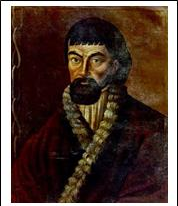 «Князь Орлов цены не ставил моей работе и требовал часто тому или другомупоказать, но я более листа одного или другого не показывала вдруг. Наконец, подготовив манифест о созыве депутатов со всей Империи, дабы лучше опознать каждой округи состояние, съехались оные к Москве, где, быв в Коломенском дворце, назначила я разных персон, вельми разномыслящих, дабы выслушать заготовленный Наказ Комиссии Уложения.Тут при каждой статье родились прения. Я дала им волю чернить и вымарать всё, что хотели.Они более половины того, что написано мною было, помарали, и остался Наказ Уложения, яко напечатан, и я запретила на оного инако взирать, как единственно он есть, то есть правила, на которых основать можно мнение, но не яко закон, и для того по делам не выписывать яко закон, но мнение основать на оном дозволено».Назовите автора данного документа. Ответ:_Укажите название политики, выражавшейся в преобразовании наиболее устаревших сторон жизни общества по инициативе монарха-реформатора, в рамках которой было созвано собрание «депутатов со всей Империи», упомянутое в отрывке.Ответ:_ Рассмотрите портреты исторических деятелей XVIII века и подпишите их имена«Князь Орлов цены не ставил моей работе и требовал часто тому или другомупоказать, но я более листа одного или другого не показывала вдруг. Наконец, подготовив манифест о созыве депутатов со всей Империи, дабы лучше опознать каждой округи состояние, съехались оные к Москве, где, быв в Коломенском дворце, назначила я разных персон, вельми разномыслящих, дабы выслушать заготовленный Наказ Комиссии Уложения.Тут при каждой статье родились прения. Я дала им волю чернить и вымарать всё, что хотели.Они более половины того, что написано мною было, помарали, и остался Наказ Уложения, яко напечатан, и я запретила на оного инако взирать, как единственно он есть, то есть правила, на которых основать можно мнение, но не яко закон, и для того по делам не выписывать яко закон, но мнение основать на оном дозволено».Назовите автора данного документа. Ответ:_Укажите название политики, выражавшейся в преобразовании наиболее устаревших сторон жизни общества по инициативе монарха-реформатора, в рамках которой было созвано собрание «депутатов со всей Империи», упомянутое в отрывке.Ответ:_ Рассмотрите портреты исторических деятелей XVIII века и подпишите их имена«Князь Орлов цены не ставил моей работе и требовал часто тому или другомупоказать, но я более листа одного или другого не показывала вдруг. Наконец, подготовив манифест о созыве депутатов со всей Империи, дабы лучше опознать каждой округи состояние, съехались оные к Москве, где, быв в Коломенском дворце, назначила я разных персон, вельми разномыслящих, дабы выслушать заготовленный Наказ Комиссии Уложения.Тут при каждой статье родились прения. Я дала им волю чернить и вымарать всё, что хотели.Они более половины того, что написано мною было, помарали, и остался Наказ Уложения, яко напечатан, и я запретила на оного инако взирать, как единственно он есть, то есть правила, на которых основать можно мнение, но не яко закон, и для того по делам не выписывать яко закон, но мнение основать на оном дозволено».Назовите автора данного документа. Ответ:_Укажите название политики, выражавшейся в преобразовании наиболее устаревших сторон жизни общества по инициативе монарха-реформатора, в рамках которой было созвано собрание «депутатов со всей Империи», упомянутое в отрывке.Ответ:_ Рассмотрите портреты исторических деятелей XVIII века и подпишите их имена«Князь Орлов цены не ставил моей работе и требовал часто тому или другомупоказать, но я более листа одного или другого не показывала вдруг. Наконец, подготовив манифест о созыве депутатов со всей Империи, дабы лучше опознать каждой округи состояние, съехались оные к Москве, где, быв в Коломенском дворце, назначила я разных персон, вельми разномыслящих, дабы выслушать заготовленный Наказ Комиссии Уложения.Тут при каждой статье родились прения. Я дала им волю чернить и вымарать всё, что хотели.Они более половины того, что написано мною было, помарали, и остался Наказ Уложения, яко напечатан, и я запретила на оного инако взирать, как единственно он есть, то есть правила, на которых основать можно мнение, но не яко закон, и для того по делам не выписывать яко закон, но мнение основать на оном дозволено».Назовите автора данного документа. Ответ:_Укажите название политики, выражавшейся в преобразовании наиболее устаревших сторон жизни общества по инициативе монарха-реформатора, в рамках которой было созвано собрание «депутатов со всей Империи», упомянутое в отрывке.Ответ:_ Рассмотрите портреты исторических деятелей XVIII века и подпишите их имена1	22«Князь Орлов цены не ставил моей работе и требовал часто тому или другомупоказать, но я более листа одного или другого не показывала вдруг. Наконец, подготовив манифест о созыве депутатов со всей Империи, дабы лучше опознать каждой округи состояние, съехались оные к Москве, где, быв в Коломенском дворце, назначила я разных персон, вельми разномыслящих, дабы выслушать заготовленный Наказ Комиссии Уложения.Тут при каждой статье родились прения. Я дала им волю чернить и вымарать всё, что хотели.Они более половины того, что написано мною было, помарали, и остался Наказ Уложения, яко напечатан, и я запретила на оного инако взирать, как единственно он есть, то есть правила, на которых основать можно мнение, но не яко закон, и для того по делам не выписывать яко закон, но мнение основать на оном дозволено».Назовите автора данного документа. Ответ:_Укажите название политики, выражавшейся в преобразовании наиболее устаревших сторон жизни общества по инициативе монарха-реформатора, в рамках которой было созвано собрание «депутатов со всей Империи», упомянутое в отрывке.Ответ:_ Рассмотрите портреты исторических деятелей XVIII века и подпишите их имена1	2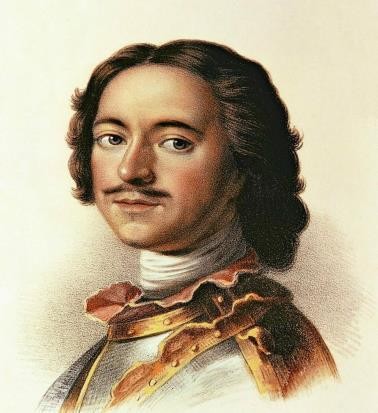 №п/пДатаИзмененияПричинаизмененияСуть измененияКорректирующие действия12…